УКРАЇНАВиконавчий комітет Нетішинської міської радиХмельницької областіР І Ш Е Н Н Я27.01.2022					Нетішин				  № 45/2022Про платні послуги у комунальному некомерційному підприємстві Нетішинської міської ради «Спеціалізована медико-санітарна частина м. Нетішин»Відповідно до підпункту 2 пункту «а» статті 28, пункту 3 частини 4               статті 42 Закону України «Про місцеве самоврядування в Україні», постанови Кабінету Міністрів України від 17 вересня 1996 року № 1138 «Про затвердження переліку платних послуг, які надаються в державних і комунальних закладах охорони здоров'я та вищих медичних навчальних закладах», зі змінами, постанови Кабінету Міністрів України від 27 лютого 2019 року № 134 «Про внесення змін до деяких постанов Кабінету Міністрів України», листа КНП НМР «Спеціалізована медико-санітарна частина м. Нетішин», зареєстрованого у виконавчому комітеті Нетішинської міської ради 30 грудня 2021 року за                               № 25/5112-01-11/2021, виконавчий комітет Нетішинської міської ради                                       в и р і ш и в:1. Затвердити:1.1. положення про надання платних послуг у комунальному некомерційному підприємстві Нетішинської міської ради «Спеціалізована медико-санітарна частина м. Нетішин» (далі – КНП НМР «СМСЧ м. Нетішин»), згідно з додатком 1;1.2. перелік платних послуг у КНП НМР «СМСЧ м. Нетішин», згідно з додатком 2.2. Встановити вартість платних послуг у КНП НМР «СМСЧ м.Нетішин», згідно з додатком 3.3. КНП НМР «СМСЧ м. Нетішин» забезпечити:3.1. надання платних послуг вказаних у додатку 2;3.2. постійну координацію робіт з надання платних послуг;3.3. облік та використання коштів, отриманих від надання платних послуг;23.4. щоквартальне інформування виконавчого комітету Нетішинської міської ради до 01 числа про надані послуги, що настає за звітним періодом.4. Визнати таким, що втратило чинність, рішення виконавчого комітету Нетішинської міської ради від 28 січня 2021 року № 55/2021 «Про платні послуги у комунальному некомерційному підприємстві Нетішинської міської ради «Спеціалізована медико-санітарна частина м. Нетішин», зі змінами.5. Рішення набирає чинності з дня затвердження виконавчим комітетом Нетішинської міської ради.6. Рішення підлягає оприлюдненню на офіційному сайті Нетішинської міської ради.7. Контроль за виконанням цього рішення покласти на першого заступника міського голови Олену Хоменко.Міський голова                                                               	Олександр СУПРУНЮКДодаток 1до рішення виконавчогокомітету міської ради27.01.2022 № 45/2022ПОЛОЖЕННЯпро надання платних послуг у КНП НМР «СМСЧ м. Нетішин»1. Загальні положення1.1. Положення про платні послуги у КНП НМР «СМСЧ м. Нетішин»                (далі – Положення) розроблено відповідно до частини шостої статті 18 Закону України «Основи законодавства України про охорону здоров’я» від                          19 листопада 1992 року № 2801-XII, пункту 3.2. статуту комунального некомерційного підприємства Нетішинської міської ради «СМСЧ м. Нетішин», який передбачає можливість надання платних медичних послуг населенню.1.2. В основі Положення враховані загальноприйняті норми на основі: - Закону України «Про ціни і ціноутворення»;- Закону України «Про місцеве самоврядування в Україні»;- Постанови Кабінету Міністрів України від 25 грудня 1996 року № 1548 «Про встановлення повноважень органів виконавчої влади та виконавчих органів міських рад щодо регулювання цін (тарифів)»;- Наказу Міністерства фінансів України від 31 грудня 1999 року № 318 «Про затвердження Положення (стандарту) бухгалтерського обліку».1.3. Перелік послуг у Положенні відповідає переліку платних послуг, які надаються у державних і комунальних закладах охорони здоров’я та вищих медичних навчальних закладах, затвердженому постановою Кабінету Міністрів України від 17 вересня 1996 року № 1138.1.4. Мета Положення – регламентувати процес надання платних послуг КНП НМР «СМСЧ м. Нетішин», створення методологічної бази для розрахунку їх собівартості, обґрунтовувати тарифи на платні послуги.1.5. Положення відповідає внутрішньому наказу про облікову політику КНП НМР «СМСЧ м.Нетішин».2. Платні послуги, які надає КНП НМР «СМСЧ м. Нетішин»2.1. КНП НМР «СМСЧ м. Нетішин» надає платні послуги на засадах, визначених пунктом 1.7. статуту комунального некомерційного підприємства Нетішинської міської ради «Спеціалізована медико-санітарна частина м. Нетішин», провадить цю діяльність як господарську некомерційну, спрямовану на досягнення соціальних цілей, без мети одержання прибутку. Соціальні цілі полягають у реалізації права на охорону здоров’я згідно зі статтею 6 Закону України «Основи законодавства України про охорону здоров’я».2.2. Перелік платних послуг, що надає КНП НМР «СМСЧ м. Нетішин», містяться у додатку 2 до рішення виконавчого комітету Нетішинської міської ради.22.3. Платні послуги, які надаються в КНП НМР «СМСЧ м. Нетішин», регламентовані такими нормативними документами:Дозвільна система:- наказ Міністерства охорони здоров’я України» від 20 жовтня 1999 року            № 252 «Про порядок видачі медичної довідки для отримання дозволу (ліцензії) на об’єкт дозвільної системи».Керування автотранспортом:- наказ Міністерства охорони здоров’я України та Міністерства внутрішніх справ України від 31 січня 2013 року № 65/80 «Про затвердження Положення про медичний огляд кандидатів у водії та водіїв транспортних засобів».Профілактичні медичні огляди:- Постанова Кабінету Міністрів України від 06 листопада 1997 року                  № 1238 «Про обов’язковий профілактичний наркологічний огляд і порядок його проведення»;- наказ Міністерства охорони здоров’я України від 28 листопада 1997 року № 339 «Про вдосконалення системи профілактичних протиалкогольних та проти наркотичних заходів та обов’язкових профілактичних наркологічних оглядів»;- наказів Міністерства охорони здоров’я України від 21 травня 2007 року              № 246 «Про затвердження Порядку проведення медичних оглядів робітників певних категорій» та від 23 липня 2002 року № 280 «Щодо організації проведення обов’язкових профілактичних медичних оглядів працівників окремих професій, виробництв і організацій, діяльність яких пов’язана з обслуговуванням населення і може призвести до поширення інфекційних хвороб»;- наказ Міністерства охорони здоров’я України від 17 січня 2002 року № 12 «Про затвердження Інструкції про проведення обов'язкових попередніх та періодичних психіатричних оглядів»;- Постанова Кабінету Міністрів України від 27 вересня 2000 року № 1465 «Про затвердження Порядку проведення обов'язкових попередніх та періодичних психіатричних оглядів і переліку медичних психіатричних протипоказань щодо виконання окремих видів діяльності (робіт, професій, служби), що можуть становити безпосередню небезпеку для особи, яка провадить цю діяльність, або оточуючих».Операція штучного переривання вагітності в амбулаторних умовах:- наказ Міністерства охорони здоров’я України від 24 травня 2013 року                     № 423 «Про затвердження Порядку надання комплексної медичної допомоги вагітній жінці під час небажаної вагітності, форм первинної облікової документації та інструкції щодо їх заповнення».3. Розрахунок собівартості платних послуг3.1. Тарифи на платні послуги, які надаються населенню, розраховані індивідуально з урахуванням економічно обґрунтованих витрат.3Розрахунок собівартості платних послуг здійснюється на підставі фактичних затрат на її надання, тобто собівартості. До складу собівартості входять: прямі витрати, або витрати, безпосередньо пов’язані з наданням конкретної послуги загальновиробничі та адміністративні витрати, тобто такі, які неможливо зарахувати до конкретної послуги, а лише у вигляді питомої частки.3.2. До прямих витрат належать:- оплата праці, де передбачають як основну, так і додаткову заробітну плату, а також інші види заохочень та виплат у розмірах, визначених у колективному договорі. Ці витрати визначають відповідно до штатного розпису підрозділу або конкретного персоналу, що надає платну послугу, норм робочого часу для цього персоналу, а також витрат робочого часу саме на виконання цієї послуги;- витрати на матеріали, а саме: витрати на медичні засоби, перев’язувальні матеріали, лабораторні реактиви, дезінфікувальні засоби, бланки, медичний інструментарій, розхідні засоби та інші, які витрачають саме під час надання послуги та які можна розрахувати у кількісному вираженні та зарахувати до конкретної медичної послуги;- витрати на обладнання;- витрати на електроенергію та амортизаційні відрахування.3.3. Загальновиробничі та адміністративні витрати (або накладні витрати) розраховуються за звітний період та розподіляються пропорційно прямим витратам на оплату праці через коефіцієнт. Також можна врахувати зазначені витрати відповідно до планових показників. До загальновиробничих витрат належать: видатки на відрядження видатки на утримання, ремонт, оренду основних засобів транспортні витрати комуналь-ні та інші витрати, що належать до підрозділу з надання платних послуг.Адміністративні витрати передбачають видатки на утримання адміністративно-господарського персоналу, зокрема: заробітна плата, видатки на відрядження, юридичні послуги, витрати на пально-мастильні матеріали, послуги зв’язку, розрахунково-касове обслуговування, придбання та супровід програмного забезпечення, послуги охорони тощо.Склад загальновиробничих та адміністративних витрат КНП НМР «СМСЧ м. Нетішин» визначається на підставі наказу про облікову політику та                 пунктів 15 і 18 П(С)БО 16.3.4. Вартість медичної послуги складається із собівартості, визначеної на підставі економічно обґрунтованих витрат на одиницю калькулювання, та витрат на розвиток закладу в межах граничного рівня рентабельності, встановленого органами виконавчої влади – 15% від собівартості медичної послуги.Окрім того, тариф на платну послугу передбачає податок на додану вартість за визначеною ставкою оподаткування.3.5. Калькуляції, розрахунки собівартості платних медичних послуг містяться у додатку 3 рішення виконавчого комітету Нетішинської міської ради.44. Оплата послуг4.1. КНП НМР «СМСЧ м. Нетішин» приймає оплату за платні послуги від фізичних і юридичних осіб, у т. ч. страхових компаній. 4.2. Фізичні особи розраховуються у готівковій та безготівковій формі, юридичні – тільки у безготівковій. Розрахунки з фізичними особами в банках та терміналах здійснюються з дотриманням вимог Положення про ведення касових операцій у національній валюті в Україні, затвердженого Постановою Правління Національного банку України від 29 грудня 2017 року № 148. 4.3. Оплата здійснюється перед наданням платної медичної послуги. 4.4. Відповідальні особи надають платні медичні послуги тільки після пред’явлення отримувачем документа про оплату-квитанції, прибуткового касового ордера, фіскального чека РРО, банківської квитанції. 5. Розподіл та використання грошових надходжень5.1. Кошти, отримані від надання платних медичних послуг, КНП НМР «СМСЧ м. Нетішин» використовує винятково у межах статутної діяльності, з дотриманням пунктів 1.7., 1.8. та 1.9. статуту, що забороняють прямий розподіл прибутку між засновниками та працівниками. Натомість ці кошти підприємство спрямовує на фінансування видатків та досягнення соціальної мети діяльності. 5.2. Пріоритетні напрями розподілу коштів, отриманих за надання платних медичних послуг:5.2.1. оплата праці медичних працівників КНП НМР «СМСЧ м. Нетішин» – передусім тих, які забезпечують надання платних медичних послуг; сплата ЄСВ, інших зарплатних податків і зборів, що відповідає пункту 9.7. статуту про використання на зарплатні цілі коштів, отриманих в результаті господарської некомерційної діяльності;5.2.2. оновлення матеріально-технічної бази КНП НМР «СМСЧ м. Нетішин».6. Прикінцеві положення6.1. Положення набирає чинності з дня затвердження рішенням виконавчого комітету Нетішинської міської ради. 6.2. Зміни до Положення погоджують заступник директора з економічних питань, головний бухгалтер та юрисконсульт КНП НМР «СМСЧ м. Нетішин». Перегляд Положення зумовлюють зміни організаційної структури КНП НМР «СМСЧ м. Нетішин», переліку платних послуг, законодавства. 6.3. Розрахунок тарифів на медичні послуги здійснюється щороку з урахуванням фактичних витрат закладу.6.4. Додатки до цього Положення є його невід’ємною частиною. Керуючий справами виконавчого комітету міської ради								Любов ОцабрикаДодаток 2до рішення виконавчогокомітету міської ради27.01.2022 № 45/2022ПЕРЕЛІКплатних послуг у комунальному некомерційному підприємстві Нетішинської міської ради «Спеціалізована медико-санітарна частина м.Нетішин»Клініко-діагностичні дослідження.Бактеріологічні дослідження.Штучне переривання вагітності.Дослідження ультразвукової та функціональної діагностики.Офтальмологічні дослідження.Рентгенологічні дослідження.Оздоровчий масаж, гімнастика, бальнеологічні процедури з метою профілактики захворювань та зміцнення здоров’я дорослого населення.Утримання тіл померлих у холодильній камері.Перебування громадян, за їх бажанням, у медичних закладах з поліпшеним сервісним обслуговуванням.Медичні огляди певних категорій працюючих.Консультативні послуги вузьких спеціалістів за зверненням громадян, що надаються без направлення лікаря. Ендоскопічні дослідження. Медичне обслуговування закладів відпочинку всіх типів, спортивних змагань, масових культурних та громадських заходів тощо. Стоматологічна допомога, що надається населенню госпрозрахунковими відділеннями, кабінетами закладів охорони здоров’я.Керуючий справамивиконавчого комітетуміської ради								Любов ОЦАБРИКАДодаток 3до рішення виконавчогокомітету міської ради27.01.2022 № 45/2022ВАРТІСТЬплатних послуг у комунальному некомерційному підприємстві Нетішинської міської ради «Спеціалізована медико-санітарна частина м. Нетішин»Керуючий справами виконавчого комітету міської ради                                                        			Любов ОЦАБРИКАВАРТІСТЬ ПЛАТНИХ ПОСЛУГ ВАРТІСТЬ ПЛАТНИХ ПОСЛУГ ВАРТІСТЬ ПЛАТНИХ ПОСЛУГ ВАРТІСТЬ ПЛАТНИХ ПОСЛУГ ВАРТІСТЬ ПЛАТНИХ ПОСЛУГ ВАРТІСТЬ ПЛАТНИХ ПОСЛУГ у комунальному некомерційному підприємстві Нетішинської міської ради «Спеціалізована медико санітарна частина м. Нетішин»у комунальному некомерційному підприємстві Нетішинської міської ради «Спеціалізована медико санітарна частина м. Нетішин»у комунальному некомерційному підприємстві Нетішинської міської ради «Спеціалізована медико санітарна частина м. Нетішин»у комунальному некомерційному підприємстві Нетішинської міської ради «Спеціалізована медико санітарна частина м. Нетішин»у комунальному некомерційному підприємстві Нетішинської міської ради «Спеціалізована медико санітарна частина м. Нетішин»у комунальному некомерційному підприємстві Нетішинської міської ради «Спеціалізована медико санітарна частина м. Нетішин»(послуги, що надаються згідно з функціональними повноваженнями закладами охорони здоров'я, за зверненням громадян без направлення лікаря з метою профілактики захворювань та зміцнення здоров'я дорослого населення; послуги з провадження господарської та/або виробничої діяльності згідно з Постановою КМУ від 17.09.1996 № 1138 із змінами та доповненнями у редакції Постанови КМУ від 22.09.2016 № 648)(послуги, що надаються згідно з функціональними повноваженнями закладами охорони здоров'я, за зверненням громадян без направлення лікаря з метою профілактики захворювань та зміцнення здоров'я дорослого населення; послуги з провадження господарської та/або виробничої діяльності згідно з Постановою КМУ від 17.09.1996 № 1138 із змінами та доповненнями у редакції Постанови КМУ від 22.09.2016 № 648)(послуги, що надаються згідно з функціональними повноваженнями закладами охорони здоров'я, за зверненням громадян без направлення лікаря з метою профілактики захворювань та зміцнення здоров'я дорослого населення; послуги з провадження господарської та/або виробничої діяльності згідно з Постановою КМУ від 17.09.1996 № 1138 із змінами та доповненнями у редакції Постанови КМУ від 22.09.2016 № 648)(послуги, що надаються згідно з функціональними повноваженнями закладами охорони здоров'я, за зверненням громадян без направлення лікаря з метою профілактики захворювань та зміцнення здоров'я дорослого населення; послуги з провадження господарської та/або виробничої діяльності згідно з Постановою КМУ від 17.09.1996 № 1138 із змінами та доповненнями у редакції Постанови КМУ від 22.09.2016 № 648)(послуги, що надаються згідно з функціональними повноваженнями закладами охорони здоров'я, за зверненням громадян без направлення лікаря з метою профілактики захворювань та зміцнення здоров'я дорослого населення; послуги з провадження господарської та/або виробничої діяльності згідно з Постановою КМУ від 17.09.1996 № 1138 із змінами та доповненнями у редакції Постанови КМУ від 22.09.2016 № 648)(послуги, що надаються згідно з функціональними повноваженнями закладами охорони здоров'я, за зверненням громадян без направлення лікаря з метою профілактики захворювань та зміцнення здоров'я дорослого населення; послуги з провадження господарської та/або виробничої діяльності згідно з Постановою КМУ від 17.09.1996 № 1138 із змінами та доповненнями у редакції Постанови КМУ від 22.09.2016 № 648)І. Клініко - діагностичні дослідженняІ. Клініко - діагностичні дослідженняІ. Клініко - діагностичні дослідженняІ. Клініко - діагностичні дослідженняІ. Клініко - діагностичні дослідженняІ. Клініко - діагностичні дослідженняКод послугиНайменування послугиОд. виміруЦіна (грн) без ПДВПДВ (грн)Ціна (грн) з ПДВ123456Загально-клінічні дослідженняЗагально-клінічні дослідженняЗагально-клінічні дослідженняЗагально-клінічні дослідженняЗагально-клінічні дослідженняЗагально-клінічні дослідження1Аналіз сечі (скорочений)1 досл25,655,1330,782Аналіз сечі загальний з мікроскопією осаду1 досл35,057,0142,063Аналіз калу на я/глистів1 cкло38,367,6746,034Зішкріб на ентеробіоз (1 дослідження)1 досл29,735,9535,685Дослідження мазку на gn I trh (одноразовий гінекологічний набір не включено)2 локал100,3820,08120,466Копрограма (мікроскопічне визначення елементів калу)1 досл112,5822,52135,107Глюкозуричний профіль (з визначення глюкози сечі, з виявленням ацетону сечі)1 досл155,0031,00186,008Аналіз сечі за Нечипоренком1 досл86,7517,35104,10Гематологічні дослідження ЗАКГематологічні дослідження ЗАКГематологічні дослідження ЗАКГематологічні дослідження ЗАКГематологічні дослідження ЗАКГематологічні дослідження ЗАК9Аналіз крові скорочений ( визначення концентрації гемоглобіну)1 досл39,127,8246,9410Визначення глюкози капілярної  крові (з пальця)1 досл44,788,9653,7411Аналіз крові скорочений ( Hb+L+ШОЕ)1 досл63,4712,6976,1612Аналіз крові загальний (Hb+L+ШОЕ+L ф-ла)1 досл95,9719,19115,1613Аналіз крові загальний(L - формула + тромбоцити + еритроцити + гемоглобін + лейкоцити + ШОЕ)1 досл166,6033,32199,9214Аналіз крові загальний на гематологічному аналізаторі1 досл96,0819,22115,30Цитологічні дослідженняЦитологічні дослідженняЦитологічні дослідженняЦитологічні дослідженняЦитологічні дослідженняЦитологічні дослідження15Мазок на цитологічні дослідження (одноразовий гінекологічний набір не включено)2 локал129,9425,99155,93Серологічні дослідженняСерологічні дослідженняСерологічні дослідженняСерологічні дослідженняСерологічні дослідженняСерологічні дослідження16Визначення групи та резус - належності крові1 досл142,1928,44170,6317Аналіз крові на РМП плазми1 досл42,248,4550,69Біохімічні дослідженняБіохімічні дослідженняБіохімічні дослідженняБіохімічні дослідженняБіохімічні дослідженняБіохімічні дослідження18Визначення глюкози венозної крові1 досл45,009,0054,0019Визначення гамаглютамилтрансферази (ГГТФ) на біохімічному напівавтоматичному аналізаторі1 досл61,0812,2273,3020Визначення АЛТ (те ж і АСТ)на автоматичному б/х аналізаторі BioSystem A-151 досл45,239,0554,2821Визначення АЛТ та АСТ разом на автоматичному б/х аналізаторі BioSystem A-151 досл80,3316,0796,4022Визначення білірубіну загального, прямого та непрямого1 досл88,4817,70106,1823Визначення заліза і ЗЗЗС1 досл168,4933,70202,1924Загальний білок у сироватці крові на б/х аналізаторі1 досл44,028,8052,8225Визначення альбуміну у сироватці крові на б/х аналізаторі1 досл44,888,9853,8626Визначення креатиніну у сироватці крові на б/х аналізаторі1 досл47,459,4956,9427Визначення сечовини у сироватці крові на б/х аналізаторі1 досл44,368,8753,2328Визначення сечової кислоти 1 досл72,0814,4286,5029Визначення загального холестерину на б/х аналізаторі1 досл47,089,4256,5030Визначення холестерину ЛПВЩ 1 досл63,9612,7976,7531Визначення холестерину ЛПНЩ (ліпопротеїдів низької щільності)1 досл70,1814,0484,2232Визначення білкових фракцій  у сироватці крові1 досл148,6129,72178,3333Визначення тригліцеридів на біохімічному аналізаторі1 досл61,4312,2973,7234Визначення сіроглікоїдів у сироватці крові1 досл63,4812,7076,1835Визначення кальцію у сироватці крові1 досл40,478,0948,5636Тімолова проба у сироватці крові1 досл34,806,9641,7637Визначення  альфа - амілази 1 досл62,9112,5875,4938Визначення калію, натрію, кальцію, хлоридів на аналізаторі електролітів1 досл110,3022,06132,3639Визначення активовності лужної фосфатази на біохімічному напівавтоматичному аналізаторі1 досл61,9912,4074,3940Визначення вмісту В - і пре - В - ліпопротеїдів сироватки крові по Бурштейну і Самаю1 досл39,187,8447,0241Визначення креатинкінази загальної на біохімічному напівавтоматичному аналізаторі1 досл95,2819,06114,3442Визначення глікозильованого гемоглобіну на  біохімічному напівавтоматичному аналізаторі1 досл214,4342,89257,3243 Визначення мікроальбуміну сечі на  біохімічному напівавтоматичному аналізаторі (МАУ мікроальбумінурія)1 досл118,0423,61141,65Біохімічні  дослідження (Коагулограма)Біохімічні  дослідження (Коагулограма)Біохімічні  дослідження (Коагулограма)Біохімічні  дослідження (Коагулограма)Біохімічні  дослідження (Коагулограма)Біохімічні  дослідження (Коагулограма)44Визначення концентрації фібриногену у плазмі по Клаусу на гемокоагулометрі1 досл75,2915,0690,3545Визначення протромбінового часу, протромбінового індексу (ПТІ)1 досл45,579,1154,6846Визначення кількості фібриногену у плазмі ваговим методом1 досл54,2110,8465,0547Визначення активованого часткового тромбопластинового часу (АЧТЧ)1 досл74,7414,9589,6948Міжнародне нормалізоване співвідношення (МНС) на гемокоагулометрі1 досл64,1512,8376,9849Визначення тромбінового часу на гемокоагулометрі 1 досл68,3313,6782,00Імунологічні дослідженняІмунологічні дослідженняІмунологічні дослідженняІмунологічні дослідженняІмунологічні дослідженняІмунологічні дослідження50Визначення методом ІФА сумарних антитіл до Тreponema pallidum1 досл91,1818,24109,4251Дослідження сироватки крові на ревмопроби за допомогою латекс-тестів1 досл143,8128,76172,5752Дослідження сироватки крові на СРБ (С-реактивний білок)1 досл89,9818,00107,9853Визначення методом ІФА імуноглобуліна М СОVІD-191 досл117,2123,44140,6554Визначення методом ІФА імуноглобуліна G СОVІD-191 досл132,0426,41158,45Імунологічні дослідження (Гепатити)Імунологічні дослідження (Гепатити)Імунологічні дослідження (Гепатити)Імунологічні дослідження (Гепатити)Імунологічні дослідження (Гепатити)Імунологічні дослідження (Гепатити)55Визначення методом ІФА Hbs - антигену вірусного гепатиту "В"1 досл79,0415,8194,8556Визначення методом ІФА антитіл НС V до вірусного гепатиту "С"1 досл80,8716,1797,04Імунологічні дослідження (Гормони)Імунологічні дослідження (Гормони)Імунологічні дослідження (Гормони)Імунологічні дослідження (Гормони)Імунологічні дослідження (Гормони)Імунологічні дослідження (Гормони)57Визначення методом ІФА тіреотропного гормону (ТТГ)1 досл124,9825,00149,9858Визначення методом ІФА тироксину (Т4) вільного1 досл123,4224,68148,1059Визначення  методом ІФА аутоантитіл до тіроїдної пероксидази (Анти-ТПО)1 досл131,3326,27157,60Комплексні дослідження (ПАКЕТИ)Комплексні дослідження (ПАКЕТИ)Комплексні дослідження (ПАКЕТИ)Комплексні дослідження (ПАКЕТИ)Комплексні дослідження (ПАКЕТИ)Комплексні дослідження (ПАКЕТИ)Код послугиНайменування послугиОд. виміруЦіна (грн) без ПДВПДВ (грн)Ціна (грн) з ПДВ1"ПАКЕТ №1"пакет211,10211,10211,10ЗАК на гематологічному аналізаторі1 досл96,0819,22115,30Загальний аналіз сечі  + мікроскопія1 досл35,057,0142,06Визначення глюкози  крові (з пальця)1 досл44,788,9653,742"ПАКЕТ №2"пакет157,36157,36157,36ЗАК на гематологічному аналізаторі1 досл96,0819,22115,30Загальний аналіз сечі  + мікроскопія1 досл35,057,0142,063КОАГУЛОГРАМА (СКОРОЧЕНИЙ ПАКЕТ)пакет209,42209,42209,42Визначення протромбінового часу, протромбінового індексу 1 досл45,579,1154,68 ПТІ1 досл45,579,1154,68Визначення кількості фібриногену у плазмі ваговим методом1 досл54,2110,8465,05 Фг1 досл54,2110,8465,05Визначення активованого часткового тромбопластинового часу                                                                          1 досл74,7414,9589,69АЧТЧ1 досл74,7414,9589,694ПЕЧІНКОВІ ПРОБИ (СКОРОЧЕНИЙ ПАКЕТ)пакет202,58202,58202,58Визначення білірубіну загального, прямого та непрямого1 досл88,4817,70106,18Визначення АЛТ та АСТ разом1 досл80,3316,0796,405КОАГУЛОГРАМАпакет291,42291,42291,42Визначення протромбінового часу, протромбінового індексу                1 досл45,579,1154,68  ПТІ1 досл45,579,1154,68Визначення кількості фібриногену у плазмі ваговим методом 1 досл54,2110,8465,05Фг1 досл54,2110,8465,05Визначення активованого часткового тромбопластинового часу                                                                          1 досл74,7414,9589,69АЧТЧ1 досл74,7414,9589,69Тромбіновий час                                                            1 досл68,3313,6782,00ТЧ6ПЕЧІНКОВІ ПРОБИпакет392,03392,03392,03Визначення білірубіну загального, прямого та непрямого1 досл88,4817,70106,18Визначення АЛТ та АСТ разом1 досл80,3316,0796,40Визначення гамаглютамилтрансферази (ГГТФ) на біохімічному  напівавтоматичному аналізаторі1 досл61,0812,2273,30Визначення активовності лужної фосфатази на біохімічному  напівавтоматичному аналізаторі1 досл61,9912,4074,39Тімолова проба у сироватці крові1 досл34,806,9641,766РЕВМОПРОБИпакет248,75248,75248,75Дослідження сироватки крові на ревмопроби за допомогою латекс-тестів (RF, AS-O, CRP)1 досл143,8128,76172,57Визначення сіроглікоїдів у сироватці крові1 досл63,4812,7076,187ЛІПІДОГРАМАпакет291,19291,19291,19Визначення холестерину ЛПВЩ, коефіцієнт атерогенності                                     1 досл63,9612,7976,75Визначення холестерину ЛПНЩ (ліпопротеїдів низької  щільності)1 досл70,1814,0484,22Визначення тригліцеридів (на біохімічному аналізаторі)1 досл61,4312,2973,72 ТГ1 досл61,4312,2973,72Визначення загального холестерину                                   1 досл47,089,4256,50Хс1 досл47,089,4256,508ЗАГАЛЬНИЙ СТАН НИРОК + ЗАК на гематологічному аналізаторіпакет267,53267,53267,53ЗАК на гематологічному аналізаторі1 досл96,0819,22115,30Загальний аналіз сечі  + мікроскопія1 досл35,057,0142,06Визначення креатиніну у сироватці крові 1 досл47,459,4956,94Визначення сечовини у сироватці крові 1 досл44,368,8753,239ТИРОЇДНА ПАНЕЛЬпакет455,68455,68455,68Визначення методом ІФА тіреотропного гормону          1 досл124,9825,00149,98ТТГ1 досл124,9825,00149,98Визначення методом ІФА тироксину вільного                  1 досл123,4224,68148,10 Т41 досл123,4224,68148,10Визначення  методом ІФА аутоантитіл до тіроїдної пероксидази                                                      1 досл131,3326,27157,60Анти-ТПО1 досл131,3326,27157,6010ГОРМОНИ ЩИТОПОДІБНОЇ ЗАЛОЗИпакет № 1пакет № 1298,08298,08Визначення методом ІФА тіреотропного гормону          1 досл124,9825,00149,98ТТГ1 досл124,9825,00149,98Визначення методом ІФА тироксину вільного                  1 досл123,4224,68148,10 Т41 досл123,4224,68148,1011ГОРМОНИ ЩИТОПОДІБНОЇ ЗАЛОЗИпакет № 2пакет № 2307,58307,58Визначення  методом ІФА аутоантитіл до тіроїдної пероксидази                                                      1 досл131,3326,27157,60Анти-ТПО1 досл131,3326,27157,60Визначення методом ІФА тіреотропного гормону          1 досл124,9825,00149,98ТТГ1 досл124,9825,00149,98ІІ. Бактеріологічні дослідженняІІ. Бактеріологічні дослідженняІІ. Бактеріологічні дослідженняІІ. Бактеріологічні дослідженняІІ. Бактеріологічні дослідженняІІ. Бактеріологічні дослідженняКод послугиНайменування послугиОд. виміруЦіна (грн) без ПДВПДВ (грн)Ціна (грн) з ПДВ1Дослідження слизу з носу та зіву на стафілокок  (дві  локалізації)2 досл163,5332,71196,242Реакція Vi - гемаглютинації1 досл124,2824,86149,143Дослідження калу на кишкову групу1 досл115,6923,14138,834Аналіз мазку з піхви (на флору)1 досл115,9223,18139,105Аналіз калу на дисбактеріоз (негативний)1 досл393,4578,69472,146Аналіз на стрептококи (1 аналіз)1 досл150,5230,10180,627Аналіз спинномозкової рідини на менінгокок + флора (негативний)1 досл282,4756,49338,968Визначення чутливості до антибіотиків методом паперових дисків1 досл85,0917,02102,119Аналіз мокротиння на флору1 досл195,5739,11234,6810Аналіз мазку з ока (негативний)1 досл160,2532,05192,3011Аналіз мазку з вух (негативний)1 досл250,9950,20301,1912Аналіз мазку з зіву, носу на дифтерію  (негативний)1 досл194,7238,94233,6613Аналіз сечі на тифи, паратифи (негативний)1 досл137,0927,42164,5114Аналіз мазку з рани (негативний)1 досл237,3447,47284,8115Аналіз сечі на флору (негативний)1 досл220,0444,01264,0516Аналіз на гриби (кандиди)1 досл92,9718,59111,5617Аналіз мазку з зіву та носу на флору (негативний)1 досл197,5739,51237,0818Аналіз крові на гемокультуру (негативний)1 досл129,5725,91155,4819Аналіз крові на стерильність (негативний)1 досл110,6222,12132,74Молекулярно-генетичні дослідженняМолекулярно-генетичні дослідженняМолекулярно-генетичні дослідженняМолекулярно-генетичні дослідженняМолекулярно-генетичні дослідженняМолекулярно-генетичні дослідження20Дослідження на COVID-19 методом полімеразної ланцюгової реакції (ПЛР)1 досл618,82123,76742,5821Тест для виявлення антигену COVID-19 Аq1 досл147,6029,52177,12Молекулярно-генетичні дослідження ІПСШМолекулярно-генетичні дослідження ІПСШМолекулярно-генетичні дослідження ІПСШМолекулярно-генетичні дослідження ІПСШМолекулярно-генетичні дослідження ІПСШМолекулярно-генетичні дослідження ІПСШ22Дослідження на ІПСШ-chlamydia trachomatis  (методом ПЛР у режимі реального часу)1 досл130,0826,02156,1023Дослідження на  ІПСШ-ureaplasma species (методом ПЛР у режимі реального часу)1 досл144,9028,98173,8824Дослідження на ІПСШ-mycoplasma hominis    (методом ПЛР у режимі реального часу)1 досл130,0826,02156,1025Дослідження на ІПСШ-trichomonas vaginalis    (методом ПЛР у режимі реального часу)1 досл130,0826,02156,1026Дослідження на ІПСШ-neisseria gonorrhoeae     (методом ПЛР у режимі реального часу)1 досл130,0826,02156,1027Дослідження на ІПСШ-candida albicans (методом ПЛР у режимі реального часу)1 досл130,0826,02156,1028Дослідження на ІПСШ-gardnerella vaginalis      (методом ПЛР у режимі реального часу)1 досл130,0826,02156,1029Дослідження на  ІПСШ-вірус папіломи людини                   16, 18 типу (методом ПЛР у режимі реального часу)1 досл140,7128,14168,85ІІІ. Штучне переривання вагітностіІІІ. Штучне переривання вагітностіІІІ. Штучне переривання вагітностіІІІ. Штучне переривання вагітностіІІІ. Штучне переривання вагітностіІІІ. Штучне переривання вагітностіКод послугиНайменування послугиОд. виміруЦіна (грн) без ПДВПДВ (грн)Ціна (грн) з ПДВ1Операції штучного переривання вагітності в амбулаторних умовах (методом вакуум-аспірації у разі затримки менструації терміном не більш як на           20 днів) послуга307,8761,57369,442Операції штучного переривання вагітності у стаціонарі (до 12 тижнів вагітності) послуга531,98106,40638,38ІV. Дослідження ультразвукової та функціональної діагностикиІV. Дослідження ультразвукової та функціональної діагностикиІV. Дослідження ультразвукової та функціональної діагностикиІV. Дослідження ультразвукової та функціональної діагностикиІV. Дослідження ультразвукової та функціональної діагностикиІV. Дослідження ультразвукової та функціональної діагностикиКод послугиНайменування послугиОд. виміруЦіна (грн) без ПДВПДВ (грн)Ціна (грн) з ПДВ1ЕХО ЕС1 досл139,5327,91167,442ЕКГ 1 досл78,915,7894,683ЕКГ (на комплексі CARDIO) м-о1 досл78,3815,6894,064Холтерівське моніторування (ціна електродів до розрахунків не входить)1 досл739,19147,84887,035Спірометрія1 досл189,2537,85227,10Трансабдомінальні ультразвукові дослідження органів гепатобіліарної системиТрансабдомінальні ультразвукові дослідження органів гепатобіліарної системиТрансабдомінальні ультразвукові дослідження органів гепатобіліарної системиТрансабдомінальні ультразвукові дослідження органів гепатобіліарної системиТрансабдомінальні ультразвукові дослідження органів гепатобіліарної системиТрансабдомінальні ультразвукові дослідження органів гепатобіліарної системи6Комплексне УЗД:  печінка + жовчний міхур + жовчні протоки + підшлункова залоза + селезінка1 досл281,6456,33337,977Комплексне УЗД:  печінка + жовчний міхур + жовчні протоки + підшлункова залоза + селезінка + нирки1 досл347,3969,48416,878УЗД  по окремих органах: печінка1 досл82,2916,4698,759УЗД  по окремих органах: печінка + жовчний міхур+ жовчні протоки1 досл115,5423,11138,6510УЗД по окремих органах: жовчний міхур + жовчні протоки1 досл81,9816,4098,3811УЗД по окремих органах:  підшлункова залоза1 досл114,9122,98137,8912УЗД по окремих органах: селезінка + судини портальної системи1 досл114,9122,98137,8913УЗД жовчного міхура з визначенням функції1 досл147,8329,57177,40Трансабдомінальні  дослідження  сечостатевої системиТрансабдомінальні  дослідження  сечостатевої системиТрансабдомінальні  дослідження  сечостатевої системиТрансабдомінальні  дослідження  сечостатевої системиТрансабдомінальні  дослідження  сечостатевої системиТрансабдомінальні  дослідження  сечостатевої системиДля чоловіків:Для чоловіків:Для чоловіків:Для чоловіків:14Комплексне УЗД: нирки + наднирникові залози + сечовий міхур з визначенням залишкової сечі + передміхурова залоза1 досл281,4556,29337,7415УЗД  по окремих органах: нирки + надниркові залози1 досл115,0323,01138,0416УЗД по окремих органах: сечовий міхур з визначенням залишкової сечі1 досл81,9816,4098,3817УЗД  по окремих органах: передміхурова залоза1 досл81,7816,3698,1418УЗД  по окремих органах: яєчки  1 досл81,7816,3698,14Для жінок:Для жінок:Для жінок:Для жінок:19Комплексне УЗД: нирки + наднирникові залози + сечовий міхур з визначенням залишкової сечі + матка + яєчники1 досл314,5762,91377,4820Комплексне УЗД:   матка + яєчники1 досл180,8836,18217,0621Комплексне УЗД:  матка при вагітності + пренатальне обстеження стану плоду1 досл312,4162,48374,89Ультразвукові дослідження з використанням внутрішньопорожнинних датчиківУльтразвукові дослідження з використанням внутрішньопорожнинних датчиківУльтразвукові дослідження з використанням внутрішньопорожнинних датчиківУльтразвукові дослідження з використанням внутрішньопорожнинних датчиківУльтразвукові дослідження з використанням внутрішньопорожнинних датчиківУльтразвукові дослідження з використанням внутрішньопорожнинних датчиків22Інтраректальне дослідження передміхурової залози1 досл181,4036,28217,6823Інтраректальне дослідження стінок прямої кишки1 досл181,4036,28217,6824Інтраректальне дослідження жіночих статевих органів1 досл181,4036,28217,6825Інтравагінальне дослідження жіночих статевих органів1 досл181,4036,28217,68Ультразвукові дослідження поверхневих структур, м'яких тканин, кісток та суглобівУльтразвукові дослідження поверхневих структур, м'яких тканин, кісток та суглобівУльтразвукові дослідження поверхневих структур, м'яких тканин, кісток та суглобівУльтразвукові дослідження поверхневих структур, м'яких тканин, кісток та суглобівУльтразвукові дослідження поверхневих структур, м'яких тканин, кісток та суглобівУльтразвукові дослідження поверхневих структур, м'яких тканин, кісток та суглобів26УЗД щитовидної  залози1 досл147,7929,56177,3527УЗД молочних  залоз (з двох сторін)1 досл214,0542,81256,8628УЗД слинних залоз1 досл114,8522,97137,8229УЗД лімфатичних вузлів1 досл114,8522,97137,8230УЗД м'яких тканин1 досл115,0323,01138,0431УЗД кісток та суглобів (в залежності від складності)1 досл213,8442,77256,61Ультразвукові дослідження органів грудної клітиниУльтразвукові дослідження органів грудної клітиниУльтразвукові дослідження органів грудної клітиниУльтразвукові дослідження органів грудної клітиниУльтразвукові дослідження органів грудної клітиниУльтразвукові дослідження органів грудної клітини32УЗД середостіння1 досл147,9629,59177,5533УЗД плевральної порожнини1 досл147,9629,59177,5534УЗД вилочкової залози1 досл147,7729,55177,3235Ехокардіографія1 досл197,5739,51237,0836Ехокардіографія з кольоровим картуванням1 досл287,3057,46344,7637Ехокардіографія з допплерівським аналізом1 досл287,3057,46344,76Спеціальні ультразвукові дослідженняСпеціальні ультразвукові дослідженняСпеціальні ультразвукові дослідженняСпеціальні ультразвукові дослідженняСпеціальні ультразвукові дослідженняСпеціальні ультразвукові дослідження38Ехоенцефалографія у режимі А1 досл136,7127,34164,0539Ехоофтальмографія 1 досл196,5439,31235,8540Комплексне ультразвукове дослідження серця (контрастна ехокардіографія + кольорове допплерівське картування)1 досл808,57161,71970,28V. Офтальмологічні дослідженняV. Офтальмологічні дослідженняV. Офтальмологічні дослідженняV. Офтальмологічні дослідженняV. Офтальмологічні дослідженняV. Офтальмологічні дослідженняКод послугиНайменування послугиОд. виміруЦіна (грн) без ПДВПДВ (грн)Ціна (грн) з ПДВ1Підбір окулярів для читання 1 сеанс73,4314,6988,122Підбір окулярів для далини1 сеанс105,3021,06126,363Підбір астигматичних окулярів1 сеанс170,3434,07204,414Контактна тонометрія1 сеанс175,4935,10210,595Огляд очного дна1 сеанс108,5121,70130,216Промивання сльозових точок1 сеанс147,7529,55177,307Розсічення сльозових точок1 сеанс147,7529,55177,30VІ. Рентгенологічні дослідженняVІ. Рентгенологічні дослідженняVІ. Рентгенологічні дослідженняVІ. Рентгенологічні дослідженняVІ. Рентгенологічні дослідженняVІ. Рентгенологічні дослідженняКод послугиНайменування послугиОд. виміруЦіна (грн) без ПДВПДВ (грн)Ціна (грн) з ПДВ1Рентгенографія додаткових пазух носа1 досл99,0719,81118,882Рентгенографія додаткових пазух носа з контрастом  (ціна контрасту до розрахунків не входить)1 досл102,9020,58123,483Рентгенографія шийного відділу хребта в 2 - ох проекціях2 досл118,4223,68142,104Рентгенографія органів грудної клітини (1 проекція)1 досл97,6019,52117,125Ренгенографія органів грудної клітки в 2 - ох проекціях2 досл147,9529,59177,546Рентгенографія органів черевної порожнини1 досл108,5921,72130,317Рентгенографія шлунково - кишкового тракту (без контрасту)1 досл115,5223,10138,628Ренгенографія шлунково - кишкового тракту з контрастом  барієм (ціна контрасту до розрахунків не входить)1 досл268,6753,73322,409Рентгенографія грудного відділу хребта  в 2 - ох проекціях2 досл180,4036,08216,4810Рентгенографія поперечного відділу хребта в 2-ох проекціях1 досл147,9529,59177,5411Метросальпінгографія (ціна контрасту до розрахунків не входить)1 досл313,3562,67376,0212Іррігоскопія (ціна контрасту до розрахунків не входить)1 досл415,4883,10498,5813Ренгенографія кісток носа1 досл100,7320,15120,8814Ренгенографія пяткової кістки1 досл100,7320,15120,8815Ренгенографія пальців ступні1 досл100,7320,15120,8816Ренгенографія пальців китиці1 досл100,7320,15120,8817Ренгенографія серця в 2 - ох проекціях з контрастом  (ціна контрасту до розрахунків не входить)2 досл239,2347,85287,0818Цистографія із затсосуванням контрасних речовин в 1 проекції  (ціна контрасту до розрахунків не входить)1 досл120,7424,15144,8919Рентгенографія нирок (оглядова)1 досл153,3430,67184,0120Рентгенографія зуба1 досл54,5010,9065,4021Екскреторна урографія (ціна контрасту до розрахунків не входить)1 досл421,0684,21505,2722Ренгенографія черепа  в 2-х проекціях2 досл133,7126,74160,4523Ренгенографія нижньої щелепи в 2-ох проекціях1 досл127,1425,43152,5724Ренгенографія ключиці в 2-ох проекціях1 досл102,2220,44122,6625Ренгенографія плечового суглобу в 2-ох проекціях1 досл102,2220,44122,6626Ренгенографія ліктьового суглобу в 2-ох проекціях1 досл102,2220,44122,6627Ренгенографія китиці в 2-ох проекціях1 досл102,2220,44122,6628Ренгенографія променево-запясткового суглобу в 2-ох проекціях1 досл102,2220,44122,6629Ренгенографія гомілково-ступневого суглобу в 2-ох проекціях1 досл102,2220,44122,6630Ренгенографія ступні в 2-ох проекціях1 досл102,2220,44122,6631Ренгенографія плечової кістки1 досл118,0823,62141,7032Ренгенографія передпліччя1 досл118,0823,62141,7033Ренгенографія ребер1 досл118,0823,62141,7034Ренгенографія кульшового суглобу1 досл118,0823,62141,7035Ренгенографія колінного суглобу1 досл118,0823,62141,7036Ренгенографія крижа та куприка1 досл118,0823,62141,7037Томографія легень (два зрізи)1 досл327,2365,45392,6838Ренгенографія стегнової кістки1 досл172,8534,57207,4239Ренгенографія кісток тазу1 досл172,8534,57207,4240Ренгенографія кісток гомілки1 досл172,8534,57207,4241Ренгенографія грудини в бічній проекції  (у 2-х проекціях)1 досл141,0828,22169,30VIІ. Оздоровчий масаж, гімнастика, бальнеологічні процедури з метою профілактики захворювань та зміцнення здоров'я дорослого населенняVIІ. Оздоровчий масаж, гімнастика, бальнеологічні процедури з метою профілактики захворювань та зміцнення здоров'я дорослого населенняVIІ. Оздоровчий масаж, гімнастика, бальнеологічні процедури з метою профілактики захворювань та зміцнення здоров'я дорослого населенняVIІ. Оздоровчий масаж, гімнастика, бальнеологічні процедури з метою профілактики захворювань та зміцнення здоров'я дорослого населенняVIІ. Оздоровчий масаж, гімнастика, бальнеологічні процедури з метою профілактики захворювань та зміцнення здоров'я дорослого населенняVIІ. Оздоровчий масаж, гімнастика, бальнеологічні процедури з метою профілактики захворювань та зміцнення здоров'я дорослого населенняКод послугиНайменування послугиОд. виміруЦіна (грн) без ПДВПДВ (грн)Ціна (грн) з ПДВ1Масаж голови (лобно-скроневої та потилично-тім'яної ділянки)1 сеанс93,4218,68112,102Масаж обличчя (лобової, навколовушної навколоочної ділянки, середньої та нижньої щелепи)1 сеанс93,4218,68112,103Масаж шиї1 сеанс94,4318,89113,324Масаж комірцевої ділянки (задньої поверхні шиї, спини до рівня ІУ грудного хребця, передньої поверхні грудної клітини до ІІ ребра)1 сеанс112,1022,42134,525Масаж верхньої кінцівки надпліччя та ділянки лопатки1 сеанс123,4024,68148,086Масаж верхньої кінцівки 1 сеанс112,1022,42134,527Масаж плечового суглоба (верхньої третини плеча, ділянки плечового суглоба та надпліччя тієї ж сторони)1 сеанс100,8320,17121,008Масаж ліктьового суглоба (верхньої третини передпліччя ділянки ліктьового суглоба та нижньої третини плеча)1 сеанс100,6320,13120,769Масаж променево-зап'ястного суглоба (проксимального відділу кисті, ділянки променево-зап'ястного суглоба та передпліччя)1 сеанс100,6320,13120,7610Масаж кисті та передпліччя1 сеанс100,6320,13120,7611Масаж ділянки грудної клітини (ділянки передньої поверхні грудної клітини від передніх кордонів надпліччя до реберних дуг та ділянок спини від УІІ шийного до І поперекового хребця)1 сеанс139,5127,90167,4112Масаж спини (від УІІ шийного до І поперекового хребця та від лівої до правої середньої аксилярної лінії)1 сеанс116,7423,35140,0913Масаж м'язів передньої черевної порожнини1 сеанс100,8320,17121,0014Масаж попереково-крижової ділянки ( від І поперекового хребця до нижніх сідничних схилів)1 сеанс100,8320,17121,0015Сегментарний масаж попереково-крижової ділянки1 сеанс112,1022,42134,5216Масаж спини та попереку (від УІІ шийного хребця до крижової ділянки; від лівої до правої середньої аксилярної лінії)1 сеанс128,0225,60153,6217Масаж шийно-грудного відділу хребта (ділянки задньої поверхні шиї та ділянки спини до І поперекового хребця, від лівої до правої задньої аксилярної лінії)1 сеанс128,0225,60153,6218Сегментарний масаж шийно-грудного відділу хребта1 сеанс150,6130,12180,7319Масаж ділянки хребта (задньої поверхні шиї, спини та попереково-крижової ділянки від лівої до правої задньої аксилярної лінії)1 сеанс139,5027,90167,4020Масаж  нижньої кінцівки1 сеанс116,9323,39140,3221Масаж  нижньої кінцівки та попереку (ділянки ступні, гомілки, стегна, сідничної та попереково-крижової ділянки)1 сеанс128,2125,64153,8522Масаж тазостегнового суглоба (верхньої третини стегна, ділянки тазостегнового суглоба та сідничної ділянки тієї ж сторони)1 сеанс100,8320,17121,0023Масаж колінного суглоба (верхньої третини гомілки, ділянки колінного суглоба та нижньої третини стегна)1 сеанс100,8320,17121,0024Масаж гомілково-стопного суглоба (проксимального відділу ступні, ділянки та нижньої третини гомілки)1 сеанс100,6320,13120,7625Масаж ступні та гомілки1 сеанс100,8320,17121,00Фізіотерапевтичні послугиФізіотерапевтичні послугиФізіотерапевтичні послугиФізіотерапевтичні послугиФізіотерапевтичні послугиФізіотерапевтичні послуги26УВЧ-терапія1 сеанс89,5217,90107,4227Гальванізація1 сеанс100,8120,16120,9728Електрофорез медикаментозний1 сеанс115,6123,12138,7329СМТ-терапія (електростимуляція)1 сеанс123,3924,68148,0730Мікрохвильова терапія1 сеанс89,5217,90107,4231Д"арсонвалізація1 сеанс101,3720,27121,6432Ультразвукова терапія1 сеанс102,4120,48122,8933Ультрафонофорез терапія1 сеанс124,1424,83148,9734Ультрафіолетове опромінення загальне та місцеве1 сеанс89,5217,90107,4235Тубус-кварцева терапія1 сеанс78,2515,6593,9036Лазеротерапія1 сеанс89,5217,90107,4237Магнітотерапія1 сеанс100,8120,16120,9738Магніто-лазеро -ультрафонофорез терапія1 сеанс113,6022,72136,3239ЛТКВЧ-терапія1 сеанс100,8120,16120,9740Флюктооризація1 сеанс123,3924,68148,0741Інгаляція (без урахування вартості медикаментів)1 сеанс74,4114,8889,2942Озокеритотерапія1 сеанс119,5523,91143,46Лікувальна гімнастикаЛікувальна гімнастикаЛікувальна гімнастикаЛікувальна гімнастикаЛікувальна гімнастикаЛікувальна гімнастика43Заняття ЛФК (група з 4-х чоловік)1 заняття208,1741,63249,8044Індивідуальні заняття ЛФК1 заняття196,1039,22235,32Бальнеологічні процедуриБальнеологічні процедуриБальнеологічні процедуриБальнеологічні процедуриБальнеологічні процедуриБальнеологічні процедури45Бальнеотерапія1 сеанс124,2524,85149,10VIІІ. Утримання тіл померлих у холодильній камеріVIІІ. Утримання тіл померлих у холодильній камеріVIІІ. Утримання тіл померлих у холодильній камеріVIІІ. Утримання тіл померлих у холодильній камеріVIІІ. Утримання тіл померлих у холодильній камеріVIІІ. Утримання тіл померлих у холодильній камеріКод послугиНайменування послугиОд. виміруЦіна (грн) без ПДВПДВ (грн)Ціна (грн) з ПДВ1Утримання тіл померлих у холодильній камері паталого-анатомічного бюро після дослідження понад норми перебування, а також тих, що знаходяться на зберіганні (на добу)доба256,7751,35308,12ІХ. Перебування громадян, за їх бажанням, у медичних закладах з поліпшеним сервісним обслуговуваннямІХ. Перебування громадян, за їх бажанням, у медичних закладах з поліпшеним сервісним обслуговуваннямІХ. Перебування громадян, за їх бажанням, у медичних закладах з поліпшеним сервісним обслуговуваннямІХ. Перебування громадян, за їх бажанням, у медичних закладах з поліпшеним сервісним обслуговуваннямІХ. Перебування громадян, за їх бажанням, у медичних закладах з поліпшеним сервісним обслуговуваннямІХ. Перебування громадян, за їх бажанням, у медичних закладах з поліпшеним сервісним обслуговуваннямКод послугиНайменування послугиОд. виміруЦіна (грн) без ПДВПДВ (грн)Ціна (грн) з ПДВ1Перебування громадян за їх бажанням у медичних закладах з поліпшеним сервісним обслуговуванням (неврологічне в-ня палата 14,7 м2)1 доба147,2629,45176,712Перебування громадян за їх бажанням у медичних закладах з поліпшеним сервісним обслуговуванням (інфекційне в-ня палата 23,9 м2)1 доба178,1035,62213,723Перебування громадян за їх бажанням у медичних закладах з поліпшеним сервісним обслуговуванням (інфекційне в-ня палата 26,1 м2)1 доба178,6035,72214,324Перебування громадян за їх бажанням у медичних закладах з поліпшеним сервісним обслуговуванням (акушерсько-гінекологічне в-ня палата 34,4 м2)1 доба179,6735,93215,605Перебування громадян за їх бажанням у медичних закладах з поліпшеним сервісним обслуговуванням (акушерсько-гінекологічне в-ня палата 35,6 м2) І поверх1 доба181,3536,27217,626Перебування громадян за їх бажанням у медичних закладах з поліпшеним сервісним обслуговуванням (акушерсько-гінекологічне в-ня палата 36,6 м2)1 доба183,8736,77220,64Х. Медичні огляди певних категорій працюючихХ. Медичні огляди певних категорій працюючихХ. Медичні огляди певних категорій працюючихХ. Медичні огляди певних категорій працюючихХ. Медичні огляди певних категорій працюючихХ. Медичні огляди певних категорій працюючихКод послугиНайменування послугиВартість без ПДВВартість без ПДВВартість, грн з ПДВВартість, грн з ПДВКод послугиНайменування послугичоловікижінкичоловікижінки1Лікарсько-контрольний нагляд фізкультурника і спортсмена (форма 061/0)484,04513,14580,85615,772Диспансерний нагляд спортсмена  (форма 062/0)482,9496,27579,48595,523Медичний огляд стану здоров'я опікуна, піклувальника228,00228,00273,60273,604Медичний огляд працівників з нормальними умовами праці 212,99460,44255,59552,535Медичний огляд працівників окремих професій, виробництв і організацій, діяльність яких пов'язана з обслуговуванням населення і може призвести до поширення інфекційних хвороб  (при проведенні попереднього медичного огляду) 544,40639,22653,28767,066Медичний огляд  працівників окремих професій, виробництв і організацій, діяльність яких пов'язана з обслуговуванням населення і може призвести до поширення інфекційних хвороб  (при проведенні попереднього медичного огляду) при наявності відмітки у санітарній книжці про проведене дослідження на реакцію Vi - гемаглютинації426,33521,15511,60625,387Медичний огляд працівників харчової та переробної промисловості (періодичний, перший раз на рік) 426,34426,34511,61511,618Медичний огляд працівників  харчової та переробної промисловості, лікувально-профілактичні заклади (п.13 - працівники дитячих молочних кухонь)    періодичний, другий раз на рік247,43247,43296,92296,929Медичний огляд працівників підприємств продовольчої торгівлі, у тому числі роздрібної і ті що розташовані на території ринків (періодичний, перший раз на рік)261,54356,35313,85427,6210Медичний огляд працівників  ринків (періодичний, перший раз на рік) 426,34426,34511,61511,6111Медичний огляд працівників підприємств громадсь-кого харчування (періодичний, один раз на рік) 426,34521,15511,61625,3812Медичний огляд працівників дошкільних навчальних закладів; загальноосвітніх навчальних закладів; позашкільних навчальних закладів; професійно-технічних навчальних закладів; лікувально-профілактичних закладів для дорослих(пп.6-9, пп.12,13) (періодичний, перший раз на рік)269,01363,81322,81436,5713Медичний огляд працівників дошкільних навчальних закладів (п.6) (періодичний, другий раз на рік)126,73221,54152,08265,8514Медичний огляд працівників лікувально-профілактичних закладів для дорослих (працівники дитячих молочних кухонь - п.13) (періодичний, перший раз на рік)426,34521,15511,61625,3815Медичний огляд працівників пралень, приймальні пункти білизни, хімчистки (періодичний, один раз на рік)124,61219,40149,53263,2816Медичний огляд працівників перукарень, косметичні та масажні кабінети, лазень, саун, готелів, гуртожитків, спортивно - оздоровчих комплексів (періодичний, перший раз на рік)234,12328,92280,94394,7017Медичний огляд працівників закладів культури (п.21); розважальних закладів(п.22) (періодичний, перший раз на рік)91,85186,63110,22223,9618Медичний огляд працівників закладів культури (п.21)- гримери (періодичний, перший раз на рік)180,34275,15216,41330,1819Медичний огляд працівників водоочисних та кана-лізаційних споруд (періодичний, перший раз на рік)426,34426,34511,61511,6120Медичний огляд працівників готелів, спортивно - оздоровчих комплексів, лазень, саун, перукарень, косметичні та масажні кабінети, ринків, торгівлі промислової групи, підприємств продовольчої торгівлі (періодичний, другий раз на рік)55,1955,1966,2366,2321Медичний огляд працівників громадського харчування, водоочисних та каналізаційних споруд  (періодичний, другий раз на рік) 90,0990,09108,11108,1122Медичний огляд працівників транспортно- дорожнього комплексу (періодичний, один раз на рік)234,12328,92280,94394,7023Медичний огляд водіїв, зайнятих транспортуванням харчової продукції, у тому числі вантажники (періодичний, один раз на рік)234,12328,92280,94394,7024Медичний огляд працiвникiв рибного господарства  (періодичний, один раз на рік)221,75221,75266,10266,1025Медичний огляд на прохання громадян (відвідування басейну) 111,85111,85134,22134,2226Довідка для отримання дозволу (ліцензії) на об'єкт дозвільної системи 312,56312,56375,07375,0727Попередній медичний огляд  кандидатів у водії  466,64466,64559,97559,9728Періодичний медичний огляд водіїв (для підтвердження права на керування транспортним засобом)330,02330,02396,02396,0229Медичний огляд працівників при проведенні щозмінних передрейсових та післярейсових оглядів водіїв 48,3848,3858,0658,0630Видача сертифікату лікарем - наркологом (з дослідженням на визначення ГГТФ (гамаглютамилтрансферази)143,39143,39172,07172,0731Видача сертифікату лікарем - наркологом (без дослідження на визначення ГГТФ при видачі сертифікату на декілька видів діяльності)39,6439,6447,5747,5732Видача медичної довідки лікарем - психіатром 87,4587,45104,94104,94Вартість  бланків спеціального зразкуВартість  бланків спеціального зразкуВартість  бланків спеціального зразкуВартість  бланків спеціального зразкуВартість  бланків спеціального зразкуВартість  бланків спеціального зразку№ з/пБланкиВартість 1 бланку без ПДВВартість 1 бланку без ПДВВартість 1 бланку з ПДВВартість 1 бланку з ПДВ1Форма 083/о "Медична довідка щодо придатності  до керування транспортним засобом"4,804,805,765,762Форма №140/0 "Сертифікат про проходження профілактичного наркологічного огляду" 4,504,505,405,403Форма №122-2/0 "Медична довідка про проходження обов'язкових попереднього та періодичного психіатричних оглядів" 4,504,505,405,404Форма №127/0 "Медична довідка для отримання дозволу (ліцензії) на об'єкт дозвільної системи"4,804,805,765,76Копіювання бланківКопіювання бланківКопіювання бланківКопіювання бланківКопіювання бланківКопіювання бланків5Видача копії медичної довідки, витягу з історії хвороби5,365,366,436,43Медичні огляди працівників із шкідливими умовами праціМедичні огляди працівників із шкідливими умовами праціМедичні огляди працівників із шкідливими умовами праціМедичні огляди працівників із шкідливими умовами праціМедичні огляди працівників із шкідливими умовами праціМедичні огляди працівників із шкідливими умовами праціКод послугиНайменування послугиВартість без ПДВВартість без ПДВВартість, грн з ПДВВартість, грн з ПДВКод послугиНайменування послугичоловікижінкичоловікижінки1- робота на висоті, верхолазні роботи і роботи, пов'язані з підійманням на висоту, а також з обслуговування підіймальних механізмів298,91562,79358,69675,352 - електротехнічний персонал, що виконує роботи з оперативного обслуговування і ремонту діючих електроустановок; роботи, що пов'язані з застосуванням вибухових речовин, роботи у вибухово-пожежонебезпечних виробництвах243,41507,29292,09608,753- усі види підземних робіт (при попередньому  медичному огляді)448,72696,18538,46835,424- усі види підземних робіт (при періодичному медичному огляді)393,24640,67471,89768,805- роботи, що пов'язані з обслуговуванням ємностей під тиском 230,39494,29276,47593,156- машиністи (кочегари), оператори котельних, працівники служби газнагляду200,97464,89241,16557,877- роботи у військовій охороні, службах спецзв'язку, апараті інкасації, банківських структурах та інших службах, яким дозволено носити вогнепальну зброю та її застосовувати337,32601,22404,78721,468- газорятувальна служба, ... пожежна охорона;  аварійно-рятувальні служби (роботи)331,80595,71398,16714,859- пожежно-рятувальні служби 324,48588,40389,38706,0810- хімічні речовини та їх сполуки та елементи, складні хімічні суміші, промислові аерозолі573,83837,72688,601005,2611- вібрація, виробничий шум, підвищений атмосферний тиск, знижена (підвищена) температура повітря, теплове випромінювання308,82572,73370,58687,2812- роботи на механічному обладнанні (токарних, фрезерних та ін. станках, штампувальних пресах тощо); підвищений атмосферний тиск (робота в кесонах, водолазні роботи, робота в барокамерах)  223,33487,25268,00584,7013- іонізуюче випромінювання, виробничий шум, підвищена (знижена) температура повітря471,11735,02565,33882,0214- неіонізуюче випромінювання:  постійні магнітні поля; електромагнітні поля327,12591,02392,54709,2215- неіонізуюче випромінювання - користувачі персональних електронно-обчислювальних машин (ПЕОМ) з відеотерміналом310,00573,92372,00688,7016- фізичне перевантаження та перенапруження окремих органів і систем: підняття та ручне переміщення вантажу, перебування у вимушеній робочій позі, роботи, що пов’язані з вимушеним нахилом корпусу, зорово-напружені роботи:  прецизійні, роботи з оптичними приладами і спостереження за екраном222,24469,67266,69563,6017- інфікований матеріал і матеріал, що заражений паразитами; збудники інфекційних захворювань; зооантропози 293,70541,16352,44649,3918- медичний огляд працівників водоочисних та каналізаційних споруд  із шкідливими умовами праці (фізичні фактори: вібрація, виробничий шум, підвищений атмосферний тиск, знижена (підвищена) температура повітря, теплове випромінювання) - (періодичний, перший раз на рік)658,81922,69790,571107,23ХІ.  Консультативні послуги вузьких спеціалістів за зверненням громадян, що надаються без направлення лікаряХІ.  Консультативні послуги вузьких спеціалістів за зверненням громадян, що надаються без направлення лікаряХІ.  Консультативні послуги вузьких спеціалістів за зверненням громадян, що надаються без направлення лікаряХІ.  Консультативні послуги вузьких спеціалістів за зверненням громадян, що надаються без направлення лікаряХІ.  Консультативні послуги вузьких спеціалістів за зверненням громадян, що надаються без направлення лікаряХІ.  Консультативні послуги вузьких спеціалістів за зверненням громадян, що надаються без направлення лікаряКод послугиНайменування послугиОд. виміруЦіна (грн) без ПДВПДВ (грн)Ціна (грн) з ПДВ1Лікар - онколог ІК1 відв96,5819,32115,902Лікар - ендокринолог 1 відв67,3113,4680,773Лікар - ортопед - травматолог ІК1 відв59,6611,9371,594Лікар - уролог 1 відв76,4115,2891,695Лікар - фтізіатр ВК1 відв126,7625,35152,116Лікар - інфекціоніст ВК1 відв82,6516,5399,187Лікар - дерматовенеролог ВК1 відв72,6614,5387,198Лікар - невропатолог ВК1 відв97,3119,46116,779Лікар - сурдолог1 відв79,0615,8194,8710Лікар - хірург ВК1 відв71,3314,2785,6011Лікар - нарколог ВК1 відв95,4919,10114,5912Лікар - психіатр ВК1 відв97,3119,46116,7713Лікар - кардіолог ІІК1 відв79,4715,8995,3614Лікар - офтальмолог ВК1 відв68,3413,6782,0115Лікар - отоларинголог 1 відв74,0514,8188,8616Лікар - терапевт ІК1 відв53,410,6864,0817Лікар фізичної та реабілітаційної медицини 1 відв71,2514,2585,5018Лікар акушер-гінеколог ВК1 відв88,0417,61105,6519Лікар - стоматолог ВК1 відв62,6712,5375,20ХІІ.  Ендоскопічні дослідженняХІІ.  Ендоскопічні дослідженняХІІ.  Ендоскопічні дослідженняХІІ.  Ендоскопічні дослідженняХІІ.  Ендоскопічні дослідженняХІІ.  Ендоскопічні дослідженняКод послугиНайменування послугиОд. виміруЦіна (грн) без ПДВПДВ (грн)Ціна (грн) з ПДВ1Езофагогастродуоденоскопія1 досл539,33107,87647,202Ректороманоскопія1 досл390,9778,19469,163Колоноскопія1 досл1062,84212,571275,414Біопсія (гістологічне дослідження)1 досл142,9528,59171,54ХІІІ. Медичне обслуговування закладів відпочинку всіх типів, спортивних змагань, масових культурних та громадських заходів тощоХІІІ. Медичне обслуговування закладів відпочинку всіх типів, спортивних змагань, масових культурних та громадських заходів тощоХІІІ. Медичне обслуговування закладів відпочинку всіх типів, спортивних змагань, масових культурних та громадських заходів тощоХІІІ. Медичне обслуговування закладів відпочинку всіх типів, спортивних змагань, масових культурних та громадських заходів тощоХІІІ. Медичне обслуговування закладів відпочинку всіх типів, спортивних змагань, масових культурних та громадських заходів тощоХІІІ. Медичне обслуговування закладів відпочинку всіх типів, спортивних змагань, масових культурних та громадських заходів тощоКод послугиНайменування послугиОд. виміруЦіна (грн) без ПДВПДВ (грн)Ціна (грн) з ПДВ1Медичне обслуговування (супровід) заходів медичною бригадою 1 година545,93109,19655,122Медичне обслуговування (супровід) заходів медичною бригадою (без лікаря-хірурга/ травматолога)1година298,9259,78358,70ХІV. Стоматологічна допомога, що подається населенню госпрозрахунковими відділеннями, кабінетами закладів охорони здоров'яХІV. Стоматологічна допомога, що подається населенню госпрозрахунковими відділеннями, кабінетами закладів охорони здоров'яХІV. Стоматологічна допомога, що подається населенню госпрозрахунковими відділеннями, кабінетами закладів охорони здоров'яХІV. Стоматологічна допомога, що подається населенню госпрозрахунковими відділеннями, кабінетами закладів охорони здоров'яХІV. Стоматологічна допомога, що подається населенню госпрозрахунковими відділеннями, кабінетами закладів охорони здоров'яХІV. Стоматологічна допомога, що подається населенню госпрозрахунковими відділеннями, кабінетами закладів охорони здоров'я№ 1. Накладення світлополімерної пломби при поверхневому та середньому карієсі№ 1. Накладення світлополімерної пломби при поверхневому та середньому карієсі№ 1. Накладення світлополімерної пломби при поверхневому та середньому карієсі№ 1. Накладення світлополімерної пломби при поверхневому та середньому карієсі№ 1. Накладення світлополімерної пломби при поверхневому та середньому карієсі№ 1. Накладення світлополімерної пломби при поверхневому та середньому карієсіКод послугиНайменування послугиОд. виміруЦіна (грн) без ПДВПДВ (грн)Ціна (грн) з ПДВ1Лікування одного зуба при поверхневому і середньо-му карієсі (без накладання пломби) з темполат1 процедура169,5433,91203,452Накладання пломби з світлополімерного матеріалу  (Лателюкс +уніцем+4,31)1 процедура234,9146,98281,893Накладання пломби з світлополімерного матеріалу (Лателюкс +“Іонозід”+4,31)1 процедура269,9253,98323,904Накладання пломби з світлополімерного матеріалу (Denfill +уніцем+4,31)1 процедура248,8349,77298,605Накладання пломби з світлополімерного матеріалу (Denfill +“Іонозід”+4,31)1 процедура283,8356,77340,606Накладання пломби з світлополімерного матеріалу(Gradia Direct +уніцем+4,31)1 процедура272,1054,42326,527Накладання пломби з світлополімерного матеріалу (Gradia Direct +“Іонозід”+4,31)1 процедура307,1161,42368,538Лікування одного зуба при поверхневому та середньому карієсі з накладанням світлополімерної пломби (Лателюкс +уніцем+4,31)1 процедура326,4365,29391,729Лікування одного зуба при поверхневому та середньому карієсі з накладанням світлополімерної пломби (Лателюкс +“Іонозід”+4,31)1 процедура361,4372,29433,7210Лікування одного зуба при поверхневому та середньому карієсі з накладанням світлополімерної пломби (Denfill +уніцем+4,31)1 процедура340,3568,07408,4211Лікування одного зуба при поверхневому та середньому карієсі з накладанням світлополімерної пломби(Denfill +“Іонозід”+4,31)1 процедура375,3475,07450,4112Лікування одного зуба при поверхневому та середньому карієсі з накладанням світлополімерної пломби (Gradia Direct +уніцем+4,31)1 процедура363,6272,72436,3413Лікування одного зуба при поверхневому та середньому карієсі з накладанням світлополімерної пломби (Gradia Direct +“Іонозід”+4,31)1 процедура398,6279,72478,34№ 2. Накладання композитної або цементної пломби при лікуванні поверхневого та середнього карієсу№ 2. Накладання композитної або цементної пломби при лікуванні поверхневого та середнього карієсу№ 2. Накладання композитної або цементної пломби при лікуванні поверхневого та середнього карієсу№ 2. Накладання композитної або цементної пломби при лікуванні поверхневого та середнього карієсу№ 2. Накладання композитної або цементної пломби при лікуванні поверхневого та середнього карієсу№ 2. Накладання композитної або цементної пломби при лікуванні поверхневого та середнього карієсу1Лікування одного зуба при поверхневому і середньому карієсі (без накладання пломби) з темполат1 процедура149,9529,99179,942Накладання пломби при лікуванні карієсу з цементу  (“Белацин”,+уніцем)1 процедура113,8222,76136,583Накладання пломби при лікуванні карієсу з цементу  “Беладонт”,+уніцем1 процедура113,7722,75136,524Накладання пломби при лікуванні карієсу з цементу  (“Іонолат”)1 процедура115,3323,07138,405Накладання пломби при лікуванні карієсу з композитного матеріалу “Латефіл”+уніцем1 процедура152,7730,55183,326Накладання пломби при лікуванні карієсу з композитного матеріалу “Харизма” ППФ+уніцем1 процедура155,6431,13186,777Лікування одного зуба при накладанні пломби з цементу  (“Белацин”,+уніцем)1 процедура205,3241,06246,388Лікування одного зуба при накладанні пломби з цементу  “Беладонт”,+уніцем1 процедура205,2841,06246,349Лікування одного зуба при накладанні пломби з цементу (“Іонолат”)1 процедура206,8341,37248,2010Лікування одного зуба при накладанні пломби   з композитного матеріалу “Латефіл”+уніцем1 процедура244,2748,85293,1211Лікування одного зуба при накладанні пломби   з композитного матеріалу “Харизма” ППФ+уніцем1 процедура247,1549,43296,58№ 3. Накладення світлополімерної пломби при гострому глибокому карієсі№ 3. Накладення світлополімерної пломби при гострому глибокому карієсі№ 3. Накладення світлополімерної пломби при гострому глибокому карієсі№ 3. Накладення світлополімерної пломби при гострому глибокому карієсі№ 3. Накладення світлополімерної пломби при гострому глибокому карієсі№ 3. Накладення світлополімерної пломби при гострому глибокому карієсі1Лікування одного зуба при гострому карієсі (без накладання пломби) з темполат1 процедура204,5940,92245,512Накладання лікувальної пов’язки при лікуванні карієсу1 процедура132,6626,53159,193Лікування одного зуба з гострим глибоким карієсом з накладанням пломби із світлополімерного матеріалу  І відвідування 1 процедура260,7952,16312,954Лікування одного зуба з гострим глибоким карієсом з накладанням пломби із світлополімерного матеріалу  ІІ відвідування (“Лателюкс”,г+“Уніцем”,г+4,31)1 процедура290,9958,20349,195Лікування одного зуба з гострим глибоким карієсом з накладанням пломби із світлополімерного матеріалу  ІІ відвідування (“Denfill”+“Уніцем”,г+4,31)1 процедура311,8562,37374,226Лікування одного зуба з гострим глибоким карієсом з накладанням пломби із світлополімерного матеріалу  ІІ відвідування (“Gradia Direct”,г+“Уніцем”,г+4,31)1 процедура346,7669,35416,117Лікування одного зуба з гострим глибоким карієсом з накладанням пломби із світлополімерного матеріалу  ІІ відвідування (“Лателюкс”,г.+«Іонозід»,г.+4,31)1 процедура326,0365,21391,248Лікування одного зуба з гострим глибоким карієсом з накладанням пломби із світлополімерного матеріалу  ІІ відвідування (“Denfill”,г..+«Іонозід»,г.+4,31)1 процедура346,8969,38416,279Лікування одного зуба з гострим глибоким карієсом з накладанням пломби із світлополімерного матеріалу  ІІ відвідування (“Gradia Direct”,г.+«Іонозід»,г.+4,31)1 процедура381,8176,36458,1710Лікування одного зуба з гострим глибоким карієсом з накладанням пломби із світлополімерного матеріалу разом І та ІІ відвідування (“Лателюкс”,г+“Уніцем”,г+4,31)1 процедура438,8287,76526,5811Лікування одного зуба з гострим глибоким карієсом з накладанням пломби із світлополімерного матеріалу разом І та ІІ відвідування (“Denfill”+“Уніцем”,г+4,31)1 процедура459,6491,93551,5712Лікування одного зуба з гострим глибоким карієсом з накладанням пломби із світлополімерного матеріалу разом І та ІІ відвідування (“Gradia Direct”,г+“Уніцем”,г+4,31)1 процедура494,6098,92593,5213Лікування одного зуба з гострим глибоким карієсом з накладанням пломби із світлополімерного матеріалу разом  І та ІІ відвідування (“Лателюкс”,г.+«Іонозід»,г.+4,31)1 процедура473,8794,77568,6414Лікування одного зуба з гострим глибоким карієсом з накладанням пломби із світлополімерного матеріалу разом І та ІІ відвідування (“Denfill”,г..+«Іонозід»,г.+4,31)1 процедура494,7698,95593,7115Лікування одного зуба з гострим глибоким карієсом з накладанням пломби із світлополімерного матеріалу разом І та ІІ відвідування (“Gradia Direct”,г.+«Іонозід»,г.+4,31)1 процедура529,67105,93635,60№ 4. Накладання  пломби з композитного матеріалу або цементу при
лікуванні  гострого глибокого карієсу№ 4. Накладання  пломби з композитного матеріалу або цементу при
лікуванні  гострого глибокого карієсу№ 4. Накладання  пломби з композитного матеріалу або цементу при
лікуванні  гострого глибокого карієсу№ 4. Накладання  пломби з композитного матеріалу або цементу при
лікуванні  гострого глибокого карієсу№ 4. Накладання  пломби з композитного матеріалу або цементу при
лікуванні  гострого глибокого карієсу№ 4. Накладання  пломби з композитного матеріалу або цементу при
лікуванні  гострого глибокого карієсу1Лікування гострого глибокого карієсу з накладанням пломби з “Кальцізоль, “Темполат” І відвідування1 процедура241,5448,31289,852Лікування гострого глибокого карієсу ІІ відвідування з накладанням пломби з композитного матеріалу  “Латефіл”  та Уніцем1 процедура206,4741,29247,763Лікування гострого глибокого карієсу ІІ відвідування з накладанням пломби з композитного матеріалу “Харізма ППФ” та Уніцем1 процедура209,3541,87251,224Лікування гострого глибокого карієсу ІІ відвідування з накладанням пломби з цементу “Белацин”та Уніцем1 процедура167,5233,50201,025Лікування гострого глибокого карієсу ІІ відвідування з накладанням пломби з цементу “Беладонт” та Уніцем1 процедура167,4733,49200,966Лікування гострого глибокого карієсу ІІ відвідування з накладанням пломби з цементу “Іонолат” та Уніцем1 процедура169,1233,82202,947Лікування гострого глибокого карієсу  РАЗОМ І та ІІ відвідування з накладанням пломби з  композитного матеріалу  “Латефіл”  та Уніцем1 процедура354,3270,86425,188Лікування гострого глибокого карієсу  РАЗОМ І та ІІ відвідування з накладанням пломби з  композитного матеріалу  “Харізма ППФ” та Уніцем1 процедура357,1971,44428,639Лікування гострого глибокого карієсу РАЗОМ І та ІІ відвідування  з накладанням пломби з цементу “Белацин”та Уніцем1 процедура315,3863,08378,4610Лікування гострого глибокого карієсу РАЗОМ І та ІІ відвідування з накладанням пломби з цементу “Беладонт” та Уніцем1 процедура315,3363,07378,4011Лікування гострого глибокого карієсу РАЗОМ І та ІІ відвідування з накладанням пломби з цементу “Іонолат” та Уніцем1 процедура316,9763,39380,3612Лікування одного зуба при гострому глибокому карієсі (без накладання пломби)1 процедура185,3637,07222,4313Накладання лікувальної пов’язки при лікуванні карієсу1 процедура113,4422,69136,1314Накладання тимчасової пломби1 процедура112,1522,43134,5815Видалення тимчасової пломби1 процедура112,0022,40134,40№ 5. Накладення світлополімерної пломби при хронічному глибокому карієсі№ 5. Накладення світлополімерної пломби при хронічному глибокому карієсі№ 5. Накладення світлополімерної пломби при хронічному глибокому карієсі№ 5. Накладення світлополімерної пломби при хронічному глибокому карієсі№ 5. Накладення світлополімерної пломби при хронічному глибокому карієсі№ 5. Накладення світлополімерної пломби при хронічному глибокому карієсі1Лікування одного зуба при хронічному глибокому карієсі (без накладання пломби) з темполат1 процедура206,0741,21247,282Накладання  світлополімерної пломби з Лателюкс +уніцем+4,311 процедура237,5447,51285,053Накладання світлополімерної пломби з Лателюкс +іонозід+4,311 процедура272,5854,52327,104Накладання  світлополімерної пломби з Denfill +уніцем+4,311 процедура258,4251,68310,105Накладання  світлополімерної пломби з Denfill +іонозід+4,311 процедура293,4658,69352,156Накладання  світлополімерної пломби з Gradia Direct +уніцем+4,311 процедура293,3358,67352,007Накладання  світлополімерної пломби з Gradia Direct +іонозід+4,311 процедура328,3865,68394,068Лікування хронічного глибокого карієсу з накладанням світлополімерної пломби з Лателюкс +уніцем+4,311 процедура329,0565,81394,869Лікування хронічного глибокого карієсу з накладанням світлополімерної пломби з Лателюкс +іонозід+4,311 процедура364,1072,82436,9210Лікування хронічного глибокого карієсу з накладанням світлополімерної пломби з Denfill +уніцем+4,311 процедура349,9369,99419,9211Лікування хронічного глибокого карієсу з накладанням світлополімерної пломби з Denfill +іонозід+4,311 процедура384,9776,99461,9612Лікування хронічного глибокого карієсу з накладанням світлополімерної пломби з Gradia Direct +уніцем+4,311 процедура384,8576,97461,8213Лікування хронічного глибокого карієсу з накладанням світлополімерної пломби з Gradia Direct +іонозід+4,311 процедура419,8883,98503,86№ 6. Накладання композитної або цементної пломби при лікуванні хронічного глибокого карієсу№ 6. Накладання композитної або цементної пломби при лікуванні хронічного глибокого карієсу№ 6. Накладання композитної або цементної пломби при лікуванні хронічного глибокого карієсу№ 6. Накладання композитної або цементної пломби при лікуванні хронічного глибокого карієсу№ 6. Накладання композитної або цементної пломби при лікуванні хронічного глибокого карієсу№ 6. Накладання композитної або цементної пломби при лікуванні хронічного глибокого карієсу1Лікування одного зуба при хронічному глибокому карієсі (без накладання пломби) з темполат1 процедура187,9937,60225,592 Накладання пломби  при лікуванні карієсу з цементу «Белацин» +уніцем1 процедура115,2523,05138,303 Накладання пломби  при лікуванні карієсу з цементу «Беладонт» +уніцем1 процедура115,2123,04138,254 Накладання пломби  при лікуванні карієсу з цементу «Іонолат»1 процедура116,7623,35140,115 Накладання пломби  при лікуванні карієсу з композитного матеріалу «Латефіл»+уніцем1 процедура154,2330,85185,086 Накладання пломби  при лікуванні карієсу з композитного матеріалу «Харизма»ППФ +уніцем1 процедура157,0831,42188,507Лікування хронічного глибокого карієсу з накладанням пломби з композитного матеріалу «Латефіл»+уніцем1 процедура282,3156,46338,778Лікування хронічного глибокого карієсу з накладанням пломби з  композитного матеріалу «Харизма»ППФ +уніцем1 процедура285,1857,04342,229Лікування хронічного глибокого карієсу з накладанням пломби з  цементу «Белацин» +уніцем1 процедура243,3648,67292,0310Лікування хронічного глибокого карієсу з накладанням пломби з  цементу «Беладонт» +уніцем1 процедура243,3248,66291,9811Лікування хронічного глибокого карієсу з накладанням пломби з  цементу Іонолат1 процедура244,8648,97293,83№ 7.  Лікування пульпіту  з накладанням світлополімерної пломби№ 7.  Лікування пульпіту  з накладанням світлополімерної пломби№ 7.  Лікування пульпіту  з накладанням світлополімерної пломби№ 7.  Лікування пульпіту  з накладанням світлополімерної пломби№ 7.  Лікування пульпіту  з накладанням світлополімерної пломби№ 7.  Лікування пульпіту  з накладанням світлополімерної пломби1Зняття тимчасової пломби1 процедура194,0938,82232,912Медикаментозна та інструментальна обробка одного каналу зуба з темполат1 процедура212,5342,51255,043Механічне та хімічне розширення облітерованого каналу зуба з темполат та ендогель1 процедура329,1465,83394,974Лікування пульпіту постійного зуба з накладанням пломби з світлополімеру І відвідування (з темполат та миш’яковистий ангідрид) 1 процедура294,9358,99353,925Лікування пульпіту постійного зуба з накладанням пломби з світлополімеру І відвідування (з темполат та девіт С)1 процедура287,4557,49344,946Лікування пульпіту одноканального постійного зуба з накладанням пломби з світлополімеру ІІ відвідування (з р-ом йоду, ендогель, хімотрипсін, уніцем, агдезів,протравка)  з Цинк-евгенолова паста та “Лателюкс”1 процедура459,7991,96551,757Лікування пульпіту одноканального постійного зуба з накладанням пломби з світлополімеру ІІ відвідування (з р-ом йоду, ендогель, хімотрипсін, уніцем, агдезів,протравка)  з Цинк-евгенолова паста та “Denfill”1 процедура473,7194,74568,458Лікування пульпіту одноканального постійного зуба з накладанням пломби з світлополімеру ІІ відвідування (з р-ом йоду, ендогель, хімотрипсін, уніцем, агдезів,протравка)  з Цинк-евгенолова паста та “Gradia”1 процедура496,9899,40596,389Лікування пульпіту одноканального постійного зуба з накладанням пломби з світлополімеру ІІ відвідування (з р-ом йоду, ендогель, хімотрипсін, уніцем, агдезів,протравка)  з Резорцин-формалінова паста та “Лателюкс”1 процедура460,1692,03552,1910Лікування пульпіту одноканального постійного зуба з накладанням пломби з світлополімеру ІІ відвідування (з р-ом йоду, ендогель, хімотрипсін, уніцем, агдезів,протравка)  з Резорцин-формалінова паста та “Denfill”1 процедура474,0894,82568,9011Лікування пульпіту одноканального постійного зуба з накладанням пломби з світлополімеру ІІ відвідування (з р-ом йоду, ендогель, хімотрипсін, уніцем, агдезів,протравка)  з Резорцин-формалінова паста та “Gradia”1 процедура497,3599,47596,8212Лікування пульпіту одноканального постійного зуба з накладанням пломби з світлополімеру ІІ відвідування (з р-ом йоду, ендогель, хімотрипсін, уніцем, агдезів,протравка)  з Форадент та “Лателюкс”1 процедура457,1991,44548,6313Лікування пульпіту одноканального постійного зуба з накладанням пломби з світлополімеру ІІ відвідування (з р-ом йоду, ендогель, хімотрипсін, уніцем, агдезів,протравка)  з Форадент та “Denfill”1 процедура471,1194,22565,3314Лікування пульпіту одноканального постійного зуба з накладанням пломби з світлополімеру ІІ відвідування (з р-ом йоду, ендогель, хімотрипсін, уніцем, агдезів,протравка)  з Форадент та “Gradia”1 процедура494,3998,88593,2715Лікування пульпіту одноканального постійного зуба з накладанням пломби з світлополімеру ІІ відвідування (з р-ом йоду, ендогель, хімотрипсін, уніцем, агдезів,протравка)  з Кальцевіт та “Лателюкс”1 процедура455,6691,13546,7916Лікування пульпіту одноканального постійного зуба з накладанням пломби з світлополімеру ІІ відвідування (з р-ом йоду, ендогель, хімотрипсін, уніцем, агдезів,протравка)  з Кальцевіт та “Denfill”1 процедура469,5893,92563,5017Лікування пульпіту одноканального постійного зуба з накладанням пломби з світлополімеру ІІ відвідування (з р-ом йоду, ендогель, хімотрипсін, уніцем, агдезів,протравка)  з Кальцевіт та “Gradia”1 процедура492,8898,58591,4618Лікування пульпіту двоканального постійного зуба з накладанням пломби з світлополімеру ІІ відвідування (з р-ом йоду, ендогель, хімотрипсін, уніцем, агдезів,протравка)  з Цинк-евгенолова паста та “Лателюкс”1 процедура559,11111,82670,9319Лікування пульпіту двоканального постійного зуба з накладанням пломби з світлополімеру ІІ відвідування (з р-ом йоду, ендогель, хімотрипсін, уніцем, агдезів,протравка)  з Цинк-евгенолова паста та “Denfill”1 процедура573,03114,61687,6420Лікування пульпіту двоканального постійного зуба з накладанням пломби з світлополімеру ІІ відвідування (з р-ом йоду, ендогель, хімотрипсін, уніцем, агдезів,протравка)  з Цинк-евгенолова паста та “Gradia”1 процедура596,30119,26715,5621Лікування пульпіту двоканального постійного зуба з накладанням пломби з світлополімеру ІІ відвідування (з р-ом йоду, ендогель, хімотрипсін, уніцем, агдезів,протравка)  з Резорцин-формалінова паста та “Лателюкс”1 процедура559,85111,97671,8222Лікування пульпіту двоканального постійного зуба з накладанням пломби з світлополімеру ІІ відвідування (з р-ом йоду, ендогель, хімотрипсін, уніцем, агдезів,протравка)  з Резорцин-формалінова паста та “Denfill”1 процедура573,76114,75688,5123Лікування пульпіту двоканального постійного зуба з накладанням пломби з світлополімеру ІІ відвідування (з р-ом йоду, ендогель, хімотрипсін, уніцем, агдезів, протравка) з Резорцин-формалінова паста та “Gradia”1 процедура597,05119,41716,4624Лікування пульпіту двоканального постійного зуба з накладанням пломби з світлополімеру ІІ відвідування (з р-ом йоду, ендогель, хімотрипсін, уніцем, агдезів,протравка)  з Форадент та “Лателюкс”1 процедура553,93110,79664,7225Лікування пульпіту двоканального постійного зуба з накладанням пломби з світлополімеру ІІ відвідування (з р-ом йоду, ендогель, хімотрипсін, уніцем, агдезів,протравка)  з Форадент та “Denfill”1 процедура567,84113,57681,4126Лікування пульпіту двоканального постійного зуба з накладанням пломби з світлополімеру ІІ відвідування (з р-ом йоду, ендогель, хімотрипсін, уніцем, агдезів,протравка)  з Форадент та “Gradia”1 процедура591,11118,22709,3327Лікування пульпіту двоканального постійного зуба з накладанням пломби з світлополімеру ІІ відвідування (з р-ом йоду, ендогель, хімотрипсін, уніцем, агдезів,протравка)  з Кальцевіт та “Лателюкс”1 процедура550,87110,17661,0428Лікування пульпіту двоканального постійного зуба з накладанням пломби з світлополімеру ІІ відвідування (з р-ом йоду, ендогель, хімотрипсін, уніцем, агдезів,протравка)  з Кальцевіт та “Denfill”1 процедура564,79112,96677,7529Лікування пульпіту двоканального постійного зуба з накладанням пломби з світлополімеру ІІ відвідування (з р-ом йоду, ендогель, хімотрипсін, уніцем, агдезів,протравка)  з Кальцевіт та “Gradia”1 процедура588,06117,61705,6730Лікування пульпіту триканального постійного зуба з накладанням пломби з світлополімеру ІІ відвідування (з р-ом йоду, ендогель, хімотрипсін, уніцем, агдезів, протравка) з Цинк-евгенолова паста та “Лателюкс”1 процедура658,44131,69790,1331Лікування пульпіту триканального постійного зуба з накладанням пломби з світлополімеру ІІ відвідування (з р-ом йоду, ендогель, хімотрипсін, уніцем, агдезів, протравка) з Цинк-евгенолова паста та “Denfill”1 процедура672,35134,47806,8232Лікування пульпіту триканального постійного зуба з накладанням пломби з світлополімеру ІІ відвідування (з р-ом йоду, ендогель, хімотрипсін, уніцем, агдезів, протравка) з Цинк-евгенолова паста та “Gradia”1 процедура695,64139,13834,7733Лікування пульпіту триканального постійного зуба з накладанням пломби з світлополімеру ІІ відвідування (з р-ом йоду, ендогель, хімотрипсін, уніцем, агдезів, протравка) з Резорцин-формалінова паста та “Лателюкс”1 процедура659,54131,91791,4534Лікування пульпіту триканального постійного зуба з накладанням пломби з світлополімеру ІІ відвідування (з р-ом йоду, ендогель, хімотрипсін, уніцем, агдезів, протравка) з Резорцин-формалінова паста та “Denfill”1 процедура673,46134,69808,1535Лікування пульпіту триканального постійного зуба з накладанням пломби з світлополімеру ІІ відвідування (з р-ом йоду, ендогель, хімотрипсін, уніцем, агдезів,протравка)  з Резорцин-формалінова паста та “Gradia”1 процедура696,75139,35836,1036Лікування пульпіту триканального постійного зуба з накладанням пломби з світлополімеру ІІ відвідування (з р-ом йоду, ендогель, хімотрипсін, уніцем, агдезів,протравка)  з Форадент та “Лателюкс”1 процедура650,64130,13780,7737Лікування пульпіту триканального постійного зуба з накладанням пломби з світлополімеру ІІ відвідування (з р-ом йоду, ендогель, хімотрипсін, уніцем, агдезів,протравка)  з Форадент та “Denfill”1 процедура664,56132,91797,4738Лікування пульпіту триканального постійного зуба з накладанням пломби з світлополімеру ІІ відвідування (з р-ом йоду, ендогель, хімотрипсін, уніцем, агдезів,протравка)  з Форадент та “Gradia”1 процедура687,83137,57825,4039Лікування пульпіту триканального постійного зуба з накладанням пломби з світлополімеру ІІ відвідування (з р-ом йоду, ендогель, хімотрипсін, уніцем, агдезів,протравка)  з Кальцевіт та “Лателюкс”1 процедура646,07129,21775,2840Лікування пульпіту триканального постійного зуба з накладанням пломби з світлополімеру ІІ відвідування (з р-ом йоду, ендогель, хімотрипсін, уніцем, агдезів,протравка)  з Кальцевіт та “Denfill”1 процедура659,99132,00791,9941Лікування пульпіту триканального постійного зуба з накладанням пломби з світлополімеру ІІ відвідування (з р-ом йоду, ендогель, хімотрипсін, уніцем, агдезів,протравка)  з Кальцевіт та “Gradia”1 процедура683,24136,65819,89Лікування пульпіту постійного зуба (з відновленням зруйнованої коронки за допомогою анкерних штифтів) та світлополімерного матеріалуЛікування пульпіту постійного зуба (з відновленням зруйнованої коронки за допомогою анкерних штифтів) та світлополімерного матеріалуЛікування пульпіту постійного зуба (з відновленням зруйнованої коронки за допомогою анкерних штифтів) та світлополімерного матеріалуЛікування пульпіту постійного зуба (з відновленням зруйнованої коронки за допомогою анкерних штифтів) та світлополімерного матеріалуЛікування пульпіту постійного зуба (з відновленням зруйнованої коронки за допомогою анкерних штифтів) та світлополімерного матеріалуЛікування пульпіту постійного зуба (з відновленням зруйнованої коронки за допомогою анкерних штифтів) та світлополімерного матеріалу1Лікування пульпіту постійного зуба(з відновленням зруйнованої коронки за допомогою анкерних штифтів),та світлополімерного матеріалу І відвідування (з темполат та миш’яковистий ангідрид) 1 процедура294,9358,99353,922Лікування пульпіту постійного зуба(з відновленням зруйнованої коронки за допомогою анкерних штифтів) та світлополімерного матеріалу І відвідування (з темполат та девіт С)1 процедура287,4557,49344,943Лікування пульпіту одноканального постійного зуба (з відновленням зруйнованої коронки за допомогою анкерних штифтів),та світлополімерного матеріалу ІІ відвідування (з р-ом йоду, ендогель, хімотрипсін, уніцем, агдезів, протравка) з Цинк-евгенолова паста та “Лателюкс”1 процедура459,7991,96551,754Лікування пульпіту одноканального постійного зуба (з відновленням зруйнованої коронки за допомогою анкерних штифтів),та світлополімерного матеріалу ІІ відвідування (з р-ом йоду, ендогель, хімотрипсін, уніцем, агдезів,протравка)  з Цинк-евгенолова паста та “Denfill”1 процедура473,7194,74568,455Лікування пульпіту одноканального постійного зуба (з відновленням зруйнованої коронки за допомогою анкерних штифтів),та світлополімерного матеріалу ІІ відвідування (з р-ом йоду, ендогель, хімотрипсін, уніцем, агдезів,протравка)  з Цинк-евгенолова паста та “Gradia”1 процедура496,9899,40596,386Лікування пульпіту одноканального постійного зуба (з відновленням зруйнованої коронки за допомогою анкерних штифтів),та світлополімерного матеріалу ІІ відвідування (з р-ом йоду, ендогель, хімотрипсін, уніцем, агдезів,протравка)  з Резорцин-формалінова паста та “Лателюкс”1 процедура460,1692,03552,197Лікування пульпіту одноканального постійного зуба (з відновленням зруйнованої коронки за допомогою анкерних штифтів),та світлополімерного матеріалу ІІ відвідування (з р-ом йоду, ендогель, хімотрипсін, уніцем, агдезів,протравка)  з Резорцин-формалінова паста та “Denfill”1 процедура474,0894,82568,908Лікування пульпіту одноканального постійного зуба (з відновленням зруйнованої коронки за допомогою анкерних штифтів),та світлополімерного матеріалу ІІ відвідування (з р-ом йоду, ендогель, хімотрипсін, уніцем, агдезів,протравка)  з Резорцин-формалінова паста та “Gradia”1 процедура497,3599,47596,829Лікування пульпіту одноканального постійного зуба (з відновленням зруйнованої коронки за допомогою анкерних штифтів),та світлополімерного матеріалу ІІ відвідування (з р-ом йоду, ендогель, хімотрипсін, уніцем, агдезів,протравка)  з Форадент та “Лателюкс”1 процедура457,1991,44548,6310Лікування пульпіту одноканального постійного зуба (з відновленням зруйнованої коронки за допомогою анкерних штифтів),та світлополімерного матеріалу ІІ відвідування (з р-ом йоду, ендогель, хімотрипсін, уніцем, агдезів,протравка)  з Форадент та “Denfill”1 процедура471,1194,22565,3311Лікування пульпіту одноканального постійного зуба (з відновленням зруйнованої коронки за допомогою анкерних штифтів),та світлополімерного матеріалу ІІ відвідування (з р-ом йоду, ендогель, хімотрипсін, уніцем, агдезів,протравка)  з Форадент та “Gradia”1 процедура494,3898,88593,2612Лікування пульпіту одноканального постійного зуба (з відновленням зруйнованої коронки за допомогою анкерних штифтів),та світлополімерного матеріалу ІІ відвідування (з р-ом йоду, ендогель, хімотрипсін, уніцем, агдезів,протравка)  з Кальцевіт та “Лателюкс”1 процедура455,6891,14546,8213Лікування пульпіту одноканального постійного зуба (з відновленням зруйнованої коронки за допомогою анкерних штифтів),та світлополімерного матеріалу ІІ відвідування (з р-ом йоду, ендогель, хімотрипсін, уніцем, агдезів,протравка)  з Кальцевіт та “Denfill”1 процедура469,5993,92563,5114Лікування пульпіту одноканального постійного зуба (з відновленням зруйнованої коронки за допомогою анкерних штифтів),та світлополімерного матеріалу ІІ відвідування (з р-ом йоду, ендогель, хімотрипсін, уніцем, агдезів,протравка)  з Кальцевіт та “Gradia”1 процедура492,8898,58591,4615Лікування пульпіту двоканального  постійного зуба (з відновленням зруйнованої коронки за допомогою анкерних штифтів),та світлополімерного матеріалу ІІ відвідування (з р-ом йоду, ендогель, хімотрипсін, уніцем, агдезів,протравка)  з Цинк-евгенолова паста та “Лателюкс”1 процедура668,94133,79802,7316Лікування пульпіту двоканального  постійного зуба (з відновленням зруйнованої коронки за допомогою анкерних штифтів),та світлополімерного матеріалу ІІ відвідування (з р-ом йоду, ендогель, хімотрипсін, уніцем, агдезів,протравка)  з Цинк-евгенолова паста та “Denfill”1 процедура682,84136,57819,4117Лікування пульпіту двоканального  постійного зуба (з відновленням зруйнованої коронки за допомогою анкерних штифтів),та світлополімерного матеріалу ІІ відвідування (з р-ом йоду, ендогель, хімотрипсін, уніцем, агдезів,протравка)  з Цинк-евгенолова паста та “Gradia”1 процедура706,12141,22847,3418Лікування пульпіту двоканального  постійного зуба (з відновленням зруйнованої коронки за допомогою анкерних штифтів),та світлополімерного матеріалу ІІ відвідування (з р-ом йоду, ендогель, хімотрипсін, уніцем, агдезів,протравка)  з Резорцин-формалінова паста та “Лателюкс”1 процедура669,67133,93803,6019Лікування пульпіту двоканального  постійного зуба (з відновленням зруйнованої коронки за допомогою анкерних штифтів),та світлополімерного матеріалу ІІ відвідування (з р-ом йоду, ендогель, хімотрипсін, уніцем, агдезів,протравка)  з Резорцин-формалінова паста та “Denfill”1 процедура683,58136,72820,3020Лікування пульпіту двоканального  постійного зуба (з відновленням зруйнованої коронки за допомогою анкерних штифтів),та світлополімерного матеріалу ІІ відвідування (з р-ом йоду, ендогель, хімотрипсін, уніцем, агдезів,протравка)  з Резорцин-формалінова паста та “Gradia”1 процедура706,85141,37848,2221Лікування пульпіту двоканального  постійного зуба (з відновленням зруйнованої коронки за допомогою анкерних штифтів),та світлополімерного матеріалу ІІ відвідування (з р-ом йоду, ендогель, хімотрипсін, уніцем, агдезів,протравка)  з Форадент та “Лателюкс”1 процедура663,72132,74796,4622Лікування пульпіту двоканального  постійного зуба (з відновленням зруйнованої коронки за допомогою анкерних штифтів),та світлополімерного матеріалу ІІ відвідування (з р-ом йоду, ендогель, хімотрипсін, уніцем, агдезів,протравка)  з Форадент та “Denfill”1 процедура677,64135,53813,1723Лікування пульпіту двоканального  постійного зуба (з відновленням зруйнованої коронки за допомогою анкерних штифтів),та світлополімерного матеріалу ІІ відвідування (з р-ом йоду, ендогель, хімотрипсін, уніцем, агдезів,протравка)  з Форадент та “Gradia”1 процедура700,93140,19841,1224Лікування пульпіту двоканального  постійного зуба (з відновленням зруйнованої коронки за допомогою анкерних штифтів),та світлополімерного матеріалу ІІ відвідування (з р-ом йоду, ендогель, хімотрипсін, уніцем, агдезів,протравка)  з Кальцевіт та “Лателюкс”1 процедура660,69132,14792,8325Лікування пульпіту двоканального  постійного зуба (з відновленням зруйнованої коронки за допомогою анкерних штифтів),та світлополімерного матеріалу ІІ відвідування(з р-ом йоду, ендогель, хімотрипсін, уніцем, агдезів,протравка)  з Кальцевіт та “Denfill”1 процедура674,60134,92809,5226Лікування пульпіту двоканального  постійного зуба (з відновленням зруйнованої коронки за допомогою анкерних штифтів),та світлополімерного матеріалу ІІ відвідування (з р-ом йоду, ендогель, хімотрипсін, уніцем, агдезів,протравка)  з Кальцевіт та “Gradia”1 процедура697,87139,57837,4427Лікування пульпіту триканального  постійного зуба (з відновленням зруйнованої коронки за допомогою анкерних штифтів),та світлополімерного матеріалу ІІ відвідування (з р-ом йоду, ендогель, хімотрипсін, уніцем, агдезів,протравка)  з Цинк-евгенолова паста та “Лателюкс”1 процедура768,25153,65921,9028Лікування пульпіту триканального  постійного зуба (з відновленням зруйнованої коронки за допомогою анкерних штифтів),та світлополімерного матеріалу ІІ відвідування (з р-ом йоду, ендогель, хімотрипсін, уніцем, агдезів,протравка)  з Цинк-евгенолова паста та “Denfill”1 процедура782,17156,43938,6029Лікування пульпіту триканального  постійного зуба (з відновленням зруйнованої коронки за допомогою анкерних штифтів),та світлополімерного матеріалу ІІ відвідування (з р-ом йоду, ендогель, хімотрипсін, уніцем, агдезів,протравка)  з Цинк-евгенолова паста та “Gradia”1 процедура805,44161,09966,5330Лікування пульпіту триканального  постійного зуба (з відновленням зруйнованої коронки за допомогою анкерних штифтів),та світлополімерного матеріалу ІІ відвідування(з р-ом йоду, ендогель, хімотрипсін, уніцем, агдезів,протравка)  з Резорцин-формалінова паста та “Лателюкс”1 процедура769,36153,87923,2331Лікування пульпіту триканального  постійного зуба (з відновленням зруйнованої коронки за допомогою анкерних штифтів),та світлополімерного матеріалу ІІ відвідування (з р-ом йоду, ендогель, хімотрипсін, уніцем, агдезів,протравка)  з Резорцин-формалінова паста та “Denfill”1 процедура783,27156,65939,9232Лікування пульпіту триканального  постійного зуба (з відновленням зруйнованої коронки за допомогою анкерних штифтів),та світлополімерного матеріалу ІІ відвідування (з р-ом йоду, ендогель, хімотрипсін, уніцем, агдезів,протравка)  з Резорцин-формалінова паста та “Gradia”1 процедура806,54161,31967,8533Лікування пульпіту триканального  постійного зуба (з відновленням зруйнованої коронки за допомогою анкерних штифтів),та світлополімерного матеріалу ІІ відвідування (з р-ом йоду, ендогель, хімотрипсін, уніцем, агдезів,протравка)  з Форадент та “Лателюкс”1 процедура760,46152,09912,5534Лікування пульпіту триканального  постійного зуба (з відновленням зруйнованої коронки за допомогою анкерних штифтів),та світлополімерного матеріалу ІІ відвідування (з р-ом йоду, ендогель, хімотрипсін, уніцем, агдезів,протравка)  з Форадент та “Denfill”1 процедура774,38154,88929,2635Лікування пульпіту триканального  постійного зуба (з відновленням зруйнованої коронки за допомогою анкерних штифтів),та світлополімерного матеріалу ІІ відвідування (з р-ом йоду, ендогель, хімотрипсін, уніцем, агдезів,протравка)  з Форадент та “Gradia”1 процедура797,65159,53957,1836Лікування пульпіту триканального  постійного зуба (з відновленням зруйнованої коронки за допомогою анкерних штифтів),та світлополімерного матеріалу ІІ відвідування (з р-ом йоду, ендогель, хімотрипсін, уніцем, агдезів,протравка)  з Кальцевіт та “Лателюкс”1 процедура755,88151,18907,0637Лікування пульпіту триканального  постійного зуба (з відновленням зруйнованої коронки за допомогою анкерних штифтів),та світлополімерного матеріалу ІІ відвідування (з р-ом йоду, ендогель, хімотрипсін, уніцем, агдезів,протравка)  з Кальцевіт та “Denfill”1 процедура769,80153,96923,7638Лікування пульпіту триканального  постійного зуба (з відновленням зруйнованої коронки за допомогою анкерних штифтів),та світлополімерного матеріалу ІІ відвідування(з р-ом йоду, ендогель, хімотрипсін, уніцем, агдезів,протравка)  з Кальцевіт та “Gradia”1 процедура793,07158,61951,68Лікування пульпіту молочного зуба з накладанням світлополімерної пломби із застосуванням екстирпації пульпиЛікування пульпіту молочного зуба з накладанням світлополімерної пломби із застосуванням екстирпації пульпиЛікування пульпіту молочного зуба з накладанням світлополімерної пломби із застосуванням екстирпації пульпиЛікування пульпіту молочного зуба з накладанням світлополімерної пломби із застосуванням екстирпації пульпиЛікування пульпіту молочного зуба з накладанням світлополімерної пломби із застосуванням екстирпації пульпиЛікування пульпіту молочного зуба з накладанням світлополімерної пломби із застосуванням екстирпації пульпи1Лікування пульпіту молочного зуба з накладанням світлополімерної пломби із застосуванням екстирпації пульпи І відвідування (з темполат та миш’яковистий ангідрид) 1 процедура294,9258,98353,902Лікування пульпіту молочного зуба з накладанням світлополімерної пломби із застосуванням екстирпації пульпи І відвідування (з темполат та  девіт С)1 процедура287,4557,49344,943Лікування пульпіту одноканального молочного зуба з накладанням світлополімерної пломби із застосуванням екстирпації пульпи ІІ відвідування (з р-ом йоду, уніцем, хімотрипсін,  агдезів,протравка)  з Кальцевіт та “Лателюкс”1 процедура448,8889,78538,664Лікування пульпіту одноканального молочного зуба з накладанням світлополімерної пломби із застосуванням екстирпації пульпи ІІ відвідування (з р-ом йоду, уніцем, хімотрипсін,  агдезів,протравка)  з Кальцевіт та “Denfill”1 процедура462,7992,56555,355Лікування пульпіту одноканального молочного зуба з накладанням світлополімерної пломби із застосуванням екстирпації пульпи ІІ відвідування (з р-ом йоду, уніцем, хімотрипсін,  агдезів, протравка)  з Кальцевіт та та “Gradia”1 процедура486,0697,21583,276Лікування пульпіту двоканального молочного зуба з накладанням світлополімерної пломби із застосуванням екстирпації пульпи ІІ відвідування  (з р-ом йоду, уніцем, хімотрипсін,  агдезів, протравка)  з Кальцевіт та “Лателюкс”1 процедура544,07108,81652,887Лікування пульпіту двоканального молочного зуба з накладанням світлополімерної пломби із застосуванням екстирпації пульпи ІІ відвідування (з р-ом йоду, уніцем, хімотрипсін,  агдезів, протравка)  з Кальцевіт та “Denfill”1 процедура557,98111,60669,588Лікування пульпіту двоканального молочного зуба з накладанням світлополімерної пломби із застосуванням екстирпації пульпи ІІ відвідування (з р-ом йоду, уніцем, хімотрипсін,  агдезів, протравка)  з Кальцевіт та та “Gradia”1 процедура581,25116,25697,509Лікування пульпіту триканального молочного зуба з накладанням світлополімерної пломби із застосуванням екстирпації пульпи ІІ відвідування  (з р-ом йоду, уніцем, хімотрипсін,  агдезів, протравка)  з Кальцевіт та “Лателюкс”1 процедура639,26127,85767,1110Лікування пульпіту триканального молочного зуба з накладанням світлополімерної пломби із застосуванням екстирпації пульпи ІІ відвідування (з р-ом йоду, уніцем, хімотрипсін,  агдезів, протравка)  з Кальцевіт та “Denfill”1 процедура653,17130,63783,8011Лікування пульпіту триканального молочного зуба з накладанням світлополімерної пломби із застосуванням екстирпації пульпи ІІ відвідування (з р-ом йоду, уніцем, хімотрипсін,  агдезів, протравка)  з Кальцевіт та та “Gradia”1 процедура676,45135,29811,74Лікування пульпіту молочного зуба з накладанням світлополімерної пломби із застосуванням пульпотоміїЛікування пульпіту молочного зуба з накладанням світлополімерної пломби із застосуванням пульпотоміїЛікування пульпіту молочного зуба з накладанням світлополімерної пломби із застосуванням пульпотоміїЛікування пульпіту молочного зуба з накладанням світлополімерної пломби із застосуванням пульпотоміїЛікування пульпіту молочного зуба з накладанням світлополімерної пломби із застосуванням пульпотоміїЛікування пульпіту молочного зуба з накладанням світлополімерної пломби із застосуванням пульпотомії1Лікування пульпіту молочного зуба з накладанням світлополімерної пломби із застосуванням пульпотомії І відвідування (з темполат та миш’яковистий ангідрид) 1 процедура294,9258,98353,902Лікування пульпіту молочного зуба з накладанням світлополімерної пломби із застосуванням пульпотомії І відвідування (з темполат та девіт С)1 процедура287,4557,49344,943Лікування пульпіту  молочного зуба незалежно від кількості каналів з накладанням світлополімерної пломби із застосуванням пульпотомії ІІ відвідування (з р-ом йоду, агдезів, протравка) з Резорцин-формалінова паста та “Лателюкс”1 процедура341,1868,24409,424Лікування пульпіту  молочного зуба незалежно від кількості каналів з накладанням світлополімерної пломби із застосуванням пульпотомії  ІІ відвідування  (з р-ом йоду, агдезів,протравка) з Резорцин-формалінова паста та  “Denfill”1 процедура355,0971,02426,115Лікування пульпіту  молочного зуба незалежно від кількості каналів з накладанням світлополімерної пломби із застосуванням пульпотомії  ІІ відвідування  (з р-ом йоду, агдезів,протравка) з Резорцин-формалінова паста та  та та “Gradia”1 процедура378,3675,67454,036Лікування пульпіту  молочного зуба незалежно від кількості каналів з накладанням світлополімерної пломби із застосуванням пульпотомії  ІІ відвідування  (з р-ом йоду, агдезів, протравка) з Форадент та “Лателюкс”1 процедура338,2167,64405,857Лікування пульпіту  молочного зуба незалежно від кількості каналів з накладанням світлополімерної пломби із застосуванням пульпотомії  ІІ відвідування (з р-ом йоду, агдезів, протравка) з Форадент та  “Denfill”1 процедура352,1270,42422,548Лікування пульпіту  молочного зуба незалежно від кількості каналів з накладанням світлополімерної пломби із застосуванням пульпотомії  ІІ відвідування (з р-ом йоду, агдезів, протравка) з Форадент та “Gradia”1 процедура375,3975,08450,47РАЗОМ І та ІІ відвідування. Лікування пульпіту постійного зуба з накладанням світло полімерної пломбиРАЗОМ І та ІІ відвідування. Лікування пульпіту постійного зуба з накладанням світло полімерної пломбиРАЗОМ І та ІІ відвідування. Лікування пульпіту постійного зуба з накладанням світло полімерної пломбиРАЗОМ І та ІІ відвідування. Лікування пульпіту постійного зуба з накладанням світло полімерної пломбиРАЗОМ І та ІІ відвідування. Лікування пульпіту постійного зуба з накладанням світло полімерної пломбиРАЗОМ І та ІІ відвідування. Лікування пульпіту постійного зуба з накладанням світло полімерної пломби1Лікування пульпіту  постійного зуба  з накладанням світлополімерної пломби, одноканальний постійний зуб (уніцем, агдезів,протравка, ендогель, )  з “Лателюкс” та Цинк-евгенолова паста. Разом І та ІІ відвідування1 процедура530,51106,10636,612Лікування пульпіту  постійного зуба  з накладанням світлополімерної пломби, одноканальний постійний зуб (уніцем, агдезів,протравка, ендогель, )  з “Лателюкс” та Резорцин-формалінова паста Разом І та ІІ відвідування1 процедура530,89106,18637,073Лікування пульпіту  постійного зуба  з накладанням світлополімерної пломби, одноканальний постійний зуб (уніцем, агдезів,протравка, ендогель, )  з “Лателюкс” та Форадент Разом І та ІІ відвідування1 процедура527,94105,59633,534Лікування пульпіту  постійного зуба  з накладанням світлополімерної пломби, одноканальний постійний зуб (уніцем, агдезів,протравка, ендогель, )  з “Лателюкс” та Кальцевіт Разом І та ІІ відвідування1 процедура526,38105,28631,665Лікування пульпіту  постійного зуба  з накладанням світлополімерної пломби, одноканальний постійний зуб (уніцем, агдезів,протравка, ендогель, )  з “Denfill” та Цинк-евгенолова паста Разом І та ІІ відвідування1 процедура544,43108,89653,326Лікування пульпіту  постійного зуба  з накладанням світлополімерної пломби, одноканальний постійний зуб (уніцем, агдезів,протравка, ендогель, )  з “Denfill”  та Резорцин-формалінова паста Разом І та ІІ відвідування1 процедура544,80108,96653,767Лікування пульпіту  постійного зуба  з накладанням світлополімерної пломби, одноканальний постійний зуб (уніцем, агдезів,протравка, ендогель, )  з “Denfill” та Форадент Разом І та ІІ відвідування1 процедура541,86108,37650,238Лікування пульпіту  постійного зуба  з накладанням світлополімерної пломби, одноканальний постійний зуб (уніцем, агдезів,протравка, ендогель, )  з “Denfill” та Кальцевіт Разом І та ІІ відвідування1 процедура540,30108,06648,369Лікування пульпіту  постійного зуба  з накладанням світлополімерної пломби, одноканальний постійний зуб (уніцем, агдезів,протравка, ендогель, )  з “Gradia” та Цинк-евгенолова паста Разом І та ІІ відвідування1 процедура567,71113,54681,2510Лікування пульпіту  постійного зуба  з накладанням світлополімерної пломби, одноканальний постійний зуб (уніцем, агдезів,протравка, ендогель, )  з “Gradia”  та Резорцин-формалінова паста Разом І та ІІ відвідування1 процедура568,08113,62681,7011Лікування пульпіту  постійного зуба  з накладанням світлополімерної пломби, одноканальний постійний зуб (уніцем, агдезів,протравка, ендогель, )  з “Gradia” та Форадент Разом І та ІІ відвідування1 процедура565,11113,02678,1312Лікування пульпіту  постійного зуба  з накладанням світлополімерної пломби, одноканальний постійний зуб (уніцем, агдезів,протравка, ендогель, )  з “Gradia” та Кальцевіт Разом І та ІІ відвідування1 процедура563,60112,72676,3213Лікування пульпіту  постійного зуба  з накладанням світлополімерної пломби, двоканальний постійний зуб (уніцем, агдезів,протравка, ендогель, )  з “Лателюкс” та Цинк-евгенолова паста Разом І та ІІ відвідування1 процедура629,86125,97755,8314Лікування пульпіту  постійного зуба  з накладанням світлополімерної пломби, двоканальний постійний зуб (уніцем, агдезів,протравка, ендогель, )  з “Лателюкс” та Резорцин-формалінова паста Разом І та ІІ відвідування1 процедура630,59126,12756,7115Лікування пульпіту  постійного зуба  з накладанням світлополімерної пломби, двоканальний постійний зуб (уніцем, агдезів,протравка, ендогель, )  з “Лателюкс” та Форадент Разом І та ІІ відвідування1 процедура624,65124,93749,5816Лікування пульпіту  постійного зуба  з накладанням світлополімерної пломби, двоканальний постійний зуб (уніцем, агдезів,протравка, ендогель, )  з “Лателюкс” та Кальцевіт Разом І та ІІ відвідування1 процедура621,59124,32745,9117Лікування пульпіту  постійного зуба  з накладанням світлополімерної пломби, двоканальний постійний зуб (уніцем, агдезів,протравка, ендогель, )  з “Denfill” та Цинк-евгенолова паста Разом І та ІІ відвідування1 процедура643,77128,75772,5218Лікування пульпіту  постійного зуба  з накладанням світлополімерної пломби, двоканальний постійний зуб (уніцем, агдезів,протравка, ендогель, )  з “Denfill”  та Резорцин-формалінова паста Разом І та ІІ відвідування1 процедура644,50128,90773,4019Лікування пульпіту  постійного зуба  з накладанням світлополімерної пломби, двоканальний постійний зуб (уніцем, агдезів,протравка, ендогель, )  з “Denfill” та Форадент Разом І та ІІ відвідування1 процедура638,57127,71766,2820Лікування пульпіту  постійного зуба  з накладанням світлополімерної пломби, двоканальний постійний зуб (уніцем, агдезів,протравка, ендогель, )  з “Denfill” та Кальцевіт Разом І та ІІ відвідування1 процедура635,51127,10762,6121Лікування пульпіту  постійного зуба  з накладанням світлополімерної пломби, двоканальний постійний зуб (уніцем, агдезів,протравка, ендогель, )  з “Gradia” та Цинк-евгенолова паста Разом І та ІІ відвідування1 процедура667,05133,41800,4622Лікування пульпіту  постійного зуба  з накладанням світлополімерної пломби, двоканальний постійний зуб (уніцем, агдезів, протравка, ендогель, )  з “Gradia”  та Резорцин-формалінова паста Разом І та ІІ відвідування1 процедура667,78133,56801,3423Лікування пульпіту  постійного зуба  з накладанням світлополімерної пломби, двоканальний постійний зуб (уніцем, агдезів, протравка, ендогель, )  з “Gradia” та Форадент Разом І та ІІ відвідування1 процедура661,84132,37794,2124Лікування пульпіту  постійного зуба  з накладанням світлополімерної пломби, двоканальний постійний зуб (уніцем, агдезів, протравка, ендогель, )  з “Gradia” та Кальцевіт Разом І та ІІ відвідування1 процедура658,79131,76790,5525Лікування пульпіту  постійного зуба  з накладанням світлополімерної пломби, триканальний постійний зуб (уніцем, агдезів, протравка, ендогель, )  з “Лателюкс” та Цинк-евгенолова паста Разом І та ІІ відвідування1 процедура729,18145,84875,0226Лікування пульпіту  постійного зуба  з накладанням світлополімерної пломби, триканальний постійний зуб (уніцем, агдезів, протравка, ендогель, )  з “Лателюкс” та Резорцин-формалінова паста Разом І та ІІ відвідування1 процедура730,28146,06876,3427Лікування пульпіту  постійного зуба  з накладанням світлополімерної пломби, триканальний постійний зуб (уніцем, агдезів,протравка, ендогель, )  з “Лателюкс” та Форадент Разом І та ІІ відвідування1 процедура721,38144,28865,6628Лікування пульпіту  постійного зуба  з накладанням світлополімерної пломби, триканальний постійний зуб (уніцем, агдезів, протравка, ендогель, )  з “Лателюкс” та Кальцевіт Разом І та ІІ відвідування1 процедура716,80143,36860,1629Лікування пульпіту  постійного зуба  з накладанням світлополімерної пломби, триканальний постійний зуб (уніцем, агдезів,протравка, ендогель, )  з “Denfill” та Цинк-евгенолова паста Разом І та ІІ відвідування1 процедура743,09148,62891,7130Лікування пульпіту  постійного зуба  з накладанням світлополімерної пломби, триканальний постійний зуб (уніцем, агдезів, протравка, ендогель, )  з “Denfill”  та Резорцин-формалінова паста Разом І та ІІ відвідування1 процедура744,19148,84893,0331Лікування пульпіту  постійного зуба  з накладанням світлополімерної пломби, триканальний постійний зуб (уніцем, агдезів,протравка, ендогель, )  з “Denfill” та Форадент Разом І та ІІ відвідування1 процедура735,30147,06882,3632Лікування пульпіту  постійного зуба  з накладанням світлополімерної пломби, триканальний постійний зуб (уніцем, агдезів, протравка, ендогель, )  з “Denfill” та Кальцевіт Разом І та ІІ відвідування1 процедура730,71146,14876,8533Лікування пульпіту  постійного зуба  з накладанням світлополімерної пломби, триканальний постійний зуб (уніцем, агдезів, протравка, ендогель, )  з “Gradia” та Цинк-евгенолова паста Разом І та ІІ відвідування1 процедура766,36153,27919,6334Лікування пульпіту  постійного зуба  з накладанням світлополімерної пломби, триканальний постійний зуб (уніцем, агдезів, протравка, ендогель, )  з “Gradia”  та Резорцин-формалінова паста Разом І та ІІ відвідування1 процедура767,48153,50920,9835Лікування пульпіту  постійного зуба  з накладанням світлополімерної пломби, триканальний постійний зуб (уніцем, агдезів, протравка, ендогель )  з “Gradia” та Форадент Разом І та ІІ відвідування1 процедура758,57151,71910,2836Лікування пульпіту постійного зуба  з накладанням світлополімерної пломби, триканальний постійний зуб (уніцем, агдезів, протравка, ендогель)  з “Gradia” та Кальцевіт Разом І та ІІ відвідування1 процедура753,99150,80904,79РАЗОМ І та ІІ відвідування. Лікування пульпіту постійного зуба (з відновленням зруйнованої коронки за допомогою анкерних штифтів), та світлополімерного матеріалуРАЗОМ І та ІІ відвідування. Лікування пульпіту постійного зуба (з відновленням зруйнованої коронки за допомогою анкерних штифтів), та світлополімерного матеріалуРАЗОМ І та ІІ відвідування. Лікування пульпіту постійного зуба (з відновленням зруйнованої коронки за допомогою анкерних штифтів), та світлополімерного матеріалуРАЗОМ І та ІІ відвідування. Лікування пульпіту постійного зуба (з відновленням зруйнованої коронки за допомогою анкерних штифтів), та світлополімерного матеріалуРАЗОМ І та ІІ відвідування. Лікування пульпіту постійного зуба (з відновленням зруйнованої коронки за допомогою анкерних штифтів), та світлополімерного матеріалуРАЗОМ І та ІІ відвідування. Лікування пульпіту постійного зуба (з відновленням зруйнованої коронки за допомогою анкерних штифтів), та світлополімерного матеріалу1Лікування пульпіту постійного зуба (з відновленням зруйнованої коронки за допомогою анкерних штифтів) та світлополімерного матеріалу, одноканальний постійний зуб (уніцем, агдезів,протравка, ендогель)  з “Лателюкс” та Цинк-евгенолова паста. Разом І та ІІ відвідування1 процедура823,34164,67988,012Лікування пульпіту постійного зуба (з відновленням зруйнованої коронки за допомогою анкерних штифтів) та світлополімерного матеріалу, одноканальний постійний зуб (уніцем, агдезів, протравка, ендогель) з “Лателюкс” та Резорцин-формалінова паста Разом І та ІІ відвідування1 процедура823,71164,74988,453Лікування пульпіту постійного зуба (з відновленням зруйнованої коронки за допомогою анкерних штифтів) та світлополімерного матеріалу, одноканальний постійний зуб (уніцем, агдезів, протравка, ендогель) з “Лателюкс” та Форадент Разом І та ІІ відвідування1 процедура820,74164,15984,894Лікування пульпіту постійного зуба (з відновленням зруйнованої коронки за допомогою анкерних штифтів) та світлополімерного матеріалу, одноканальний постійний зуб (уніцем, агдезів, протравка, ендогель) з “Лателюкс” та Кальцевіт Разом І та ІІ відвідування1 процедура819,21163,84983,055Лікування пульпіту постійного зуба (з відновленням зруйнованої коронки за допомогою анкерних штифтів) та світлополімерного матеріалу, одноканальний постій-ний зуб (уніцем, агдезів, протравка, ендогель) з “Denfill” та Цинк-евгенолова паста Разом І та ІІ відвідування1 процедура837,25167,451 004,706Лікування пульпіту постійного зуба (з відновленням зруйнованої коронки за допомогою анкерних штифтів) та світлополімерного матеріалу, одноканальний постійний зуб (уніцем, агдезів, протравка, ендогель) з “Denfill” та Резорцин-формалінова паста Разом І та ІІ відвідування1 процедура837,62167,521 005,147Лікування пульпіту постійного зуба (з відновленням зруйнованої коронки за допомогою анкерних штифтів) та світлополімерного матеріалу, одноканальний постійний зуб (уніцем, агдезів, протравка, ендогель) з “Denfill” та Форадент Разом        І та ІІ відвідування1 процедура834,65166,931 001,588Лікування пульпіту постійного зуба (з відновленням зруйнованої коронки за допомогою анкерних штифтів) та світлополімерного матеріалу, одноканальний постійний зуб (уніцем, агдезів, протравка, ендогель) з “Denfill” та Кальцевіт Разом            І та ІІ відвідування1 процедура833,12166,62999,749Лікування пульпіту постійного зуба (з відновленням зруйнованої коронки за допомогою анкерних штифтів) та світлополімерного матеріалу, одноканальний постійний зуб (уніцем, агдезів, протравка, ендогель)  з “Gradia” та Цинк-евгенолова паста Разом І та ІІ відвідування1 процедура860,53172,111 032,6410Лікування пульпіту постійного зуба (з відновленням зруйнованої коронки за допомогою анкерних штифтів) та світлополімерного матеріалу, одноканальний постійний зуб (уніцем, агдезів, протравка, ендогель) з “Gradia”  та Резорцин-формалінова паста Разом І та ІІ відвідування1 процедура860,90172,181 033,0811Лікування пульпіту постійного зуба (з відновленням зруйнованої коронки за допомогою анкерних штифтів) та світлополімерного матеріалу, одноканальний постійний зуб (уніцем, агдезів, протравка, ендогель)  з “Gradia” та Форадент Разом І та ІІ відвідування1 процедура857,93171,591 029,5212Лікування пульпіту постійного зуба (з відновленням зруйнованої коронки за допомогою анкерних штифтів) та світлополімерного матеріалу, одноканальний постійний зуб (уніцем, агдезів, протравка, ендогель)  з “Gradia” та Кальцевіт Разом І та ІІ відвідування1 процедура856,41171,281 027,6913Лікування пульпіту постійного зуба (з відновленням зруйнованої коронки за допомогою анкерних штифтів) та світлополімерного матеріалу, двоканальний постійний зуб (уніцем, агдезів, протравка, ендогель) з “Лателюкс” та Цинк-евгенолова паста Разом І та ІІ відвідування1 процедура995,87199,171 195,0414Лікування пульпіту постійного зуба (з відновленням зруйнованої коронки за допомогою анкерних штифтів) та світлополімерного матеріалу, двоканальний постійний зуб (уніцем, агдезів, протравка, ендогель) з “Лателюкс” та Резорцин-формалінова паста Разом І та ІІ відвідування1 процедура996,61199,321 195,9315Лікування пульпіту постійного зуба (з відновленням зруйнованої коронки за допомогою анкерних штифтів) та світлополімерного матеріалу, двоканальний постійний зуб (уніцем, агдезів, протравка, ендогель) з “Лателюкс” та Форадент Разом І та ІІ відвідування1 процедура990,68198,141 188,8216Лікування пульпіту постійного зуба (з відновленням зруйнованої коронки за допомогою анкерних штифтів) та світлополімерного матеріалу, двоканальний постійний зуб (уніцем, агдезів, протравка, ендогель) з “Лателюкс” та Кальцевіт Разом І та ІІ відвідування1 процедура987,62197,521 185,1417Лікування пульпіту постійного зуба (з відновленням зруйнованої коронки за допомогою анкерних штифтів) та світлополімерного матеріалу, двоканальний постійний зуб (уніцем, агдезів, протравка, ендогель) з “Denfill” та Цинк-евгенолова паста Разом І та ІІ відвідування1 процедура1009,79201,961 211,7518Лікування пульпіту постійного зуба (з відновленням зруйнованої коронки за допомогою анкерних штифтів) та світлополімерного матеріалу, двоканальний постійний зуб (уніцем, агдезів, протравка, ендогель) з “Denfill” та Резорцин-формалінова паста Разом І та ІІ відвідування1 процедура1010,53202,111 212,6419Лікування пульпіту постійного зуба (з відновленням зруйнованої коронки за допомогою анкерних штифтів) та світлополімерного матеріалу, двоканальний постійний зуб (уніцем, агдезів,протравка, ендогель, )  з “Denfill” та Форадент Разом І та ІІ відвідування1 процедура1004,59200,921 205,5120Лікування пульпіту постійного зуба (з відновленням зруйнованої коронки за допомогою анкерних штифтів) та світлополімерного матеріалу, двоканальний постійний зуб (уніцем, агдезів,протравка, ендогель, )  з “Denfill” та Кальцевіт Разом І та ІІ відвідування1 процедура1001,54200,311 201,8521Лікування пульпіту постійного зуба (з відновленням зруйнованої коронки за допомогою анкерних штифтів) та світлополімерного матеріалу, двоканальний постійний зуб (уніцем, агдезів,протравка, ендогель, )  з “Gradia” та Цинк-евгенолова паста Разом І та ІІ відвідування1 процедура1033,07206,611 239,6822Лікування пульпіту постійного зуба (з відновленням зруйнованої коронки за допомогою анкерних штифтів) та світлополімерного матеріалу, двоканальний постійний зуб (уніцем, агдезів,протравка, ендогель, )  з “Gradia”  та Резорцин-формалінова паста Разом І та ІІ відвідування1 процедура1033,80206,761 240,5623Лікування пульпіту постійного зуба (з відновленням зруйнованої коронки за допомогою анкерних штифтів) та світлополімерного матеріалу, двоканальний постійний зуб (уніцем, агдезів,протравка, ендогель, )  з “Gradia” та Форадент Разом І та ІІ відвідування1 процедура1027,87205,571 233,4424Лікування пульпіту постійного зуба (з відновленням зруйнованої коронки за допомогою анкерних штифтів) та світлополімерного матеріалу, двоканальний постійний зуб (уніцем, агдезів,протравка, ендогель, )  з “Gradia” та Кальцевіт Разом І та ІІ відвідування1 процедура1024,81204,961 229,7725Лікування пульпіту постійного зуба (з відновленням зруйнованої коронки за допомогою анкерних штифтів) та світлополімерного матеріалу, триканальний постійний зуб (уніцем, агдезів,протравка, ендогель, )  з “Лателюкс” та Цинк-евгенолова паста Разом І та ІІ відвідування1 процедура1076,91215,381 292,2926Лікування пульпіту постійного зуба (з відновленням зруйнованої коронки за допомогою анкерних штифтів) та світлополімерного матеріалу, триканальний постійний зуб (уніцем, агдезів,протравка, ендогель, )  з “Лателюкс” та Резорцин-формалінова паста Разом І та ІІ відвідування1 процедура1077,99215,601 293,5927Лікування пульпіту постійного зуба (з відновленням зруйнованої коронки за допомогою анкерних штифтів) та світлополімерного матеріалу, триканальний постійний зуб (уніцем, агдезів,протравка, ендогель, )  з “Лателюкс” та Форадент Разом І та ІІ відвідування1 процедура1069,10213,821 282,9228Лікування пульпіту постійного зуба (з відновленням зруйнованої коронки за допомогою анкерних штифтів) та світлополімерного матеріалу, триканальний постійний зуб (уніцем, агдезів,протравка, ендогель, )  з “Лателюкс” та Кальцевіт Разом І та ІІ відвідування1 процедура1064,51212,901 277,4129Лікування пульпіту постійного зуба (з відновленням зруйнованої коронки за допомогою анкерних штифтів) та світлополімерного матеріалу, триканальний постійний зуб (уніцем, агдезів,протравка, ендогель, )  з “Denfill” та Цинк-евгенолова паста Разом І та ІІ відвідування1 процедура1090,81218,161 308,9730Лікування пульпіту постійного зуба (з відновленням зруйнованої коронки за допомогою анкерних штифтів) та світлополімерного матеріалу, триканальний постійний зуб (уніцем, агдезів,протравка, ендогель, )  з “Denfill”  та Резорцин-формалінова паста Разом І та ІІ відвідування1 процедура1091,91218,381 310,2931Лікування пульпіту постійного зуба (з відновленням зруйнованої коронки за допомогою анкерних штифтів) та світлополімерного матеріалу, триканальний постійний зуб (уніцем, агдезів,протравка, ендогель, )  з “Denfill” та Форадент Разом І та ІІ відвідування1 процедура1083,01216,601 299,6132Лікування пульпіту постійного зуба (з відновленням зруйнованої коронки за допомогою анкерних штифтів) та світлополімерного матеріалу, триканальний постійний зуб (уніцем, агдезів,протравка, ендогель, )  з “Denfill” та Кальцевіт Разом І та ІІ відвідування1 процедура1078,42215,681 294,1033Лікування пульпіту постійного зуба (з відновленням зруйнованої коронки за допомогою анкерних штифтів) та світлополімерного матеріалу, триканальний постійний зуб (уніцем, агдезів,протравка, ендогель, )  з “Gradia” та Цинк-евгенолова паста Разом І та ІІ відвідування1 процедура1114,09222,821 336,9134Лікування пульпіту постійного зуба (з відновленням зруйнованої коронки за допомогою анкерних штифтів) та світлополімерного матеріалу, триканальний постійний зуб (уніцем, агдезів,протравка, ендогель, )  з “Gradia”  та Резорцин-формалінова паста Разом І та ІІ відвідування1 процедура1115,18223,041 338,2235Лікування пульпіту постійного зуба (з відновленням зруйнованої коронки за допомогою анкерних штифтів) та світлополімерного матеріалу, триканальний постійний зуб (уніцем, агдезів,протравка, ендогель, )  з “Gradia” та Форадент Разом І та ІІ відвідування1 процедура1106,29221,261 327,5536Лікування пульпіту постійного зуба (з відновленням зруйнованої коронки за допомогою анкерних штифтів) та світлополімерного матеріалу, триканальний постійний зуб (уніцем, агдезів, протравка, ендогель) з “Gradia” та Кальцевіт Разом І та ІІ відвідування1 процедура1101,70220,341 322,04РАЗОМ І та ІІ відвідування. Лікування пульпіту молочного зуба з накладанням світлополімерної пломби із застосуванням екстирпації пульпиРАЗОМ І та ІІ відвідування. Лікування пульпіту молочного зуба з накладанням світлополімерної пломби із застосуванням екстирпації пульпиРАЗОМ І та ІІ відвідування. Лікування пульпіту молочного зуба з накладанням світлополімерної пломби із застосуванням екстирпації пульпиРАЗОМ І та ІІ відвідування. Лікування пульпіту молочного зуба з накладанням світлополімерної пломби із застосуванням екстирпації пульпиРАЗОМ І та ІІ відвідування. Лікування пульпіту молочного зуба з накладанням світлополімерної пломби із застосуванням екстирпації пульпиРАЗОМ І та ІІ відвідування. Лікування пульпіту молочного зуба з накладанням світлополімерної пломби із застосуванням екстирпації пульпи1Лікування пульпіту молочного зуба з накладанням  світлополімерної пломби з застосуванням екстирпації пульпи, одноканальний молочний зуб (уніцем, агдезів, протравка) з Кальцевіт та Лателюкс Разом І та ІІ відвідування1 процедура290,8458,17349,012Лікування пульпіту молочного зуба з накладанням  світлополімерної пломби з застосуванням екстирпації пульпи, одноканальний молочний зуб (уніцем, агдезів, про-травка) з Кальцевіт та “Denfill” Разом І та ІІ відвідування1 процедура304,7560,95365,703Лікування пульпіту молочного зуба з накладанням  світлополімерної пломби з застосуванням екстирпації пульпи, одноканальний молочний зуб (уніцем, агдезів,протравка) з Кальцевіт та “Gradia”  Разом І та ІІ відвідування1 процедура328,0165,60393,614Лікування пульпіту молочного зуба з накладанням  світлополімерної пломби з застосуванням екстирпації пульпи, двоканальний молочний зуб (уніцем, агдезів, протравка) з Кальцевіт та Лателюкс  Разом І та ІІ відвідування1 процедура614,79122,96737,755Лікування пульпіту молочного зуба з накладанням  світлополімерної пломби з застосуванням екстирпації пульпи, двоканальний молочний  зуб (уніцем, агдезів,протравка)  з Кальцевіт та “Denfill”   Разом І та ІІ відвідування1 процедура628,71125,74754,456Лікування пульпіту молочного зуба з накладанням  світлополімерної пломби з застосуванням екстирпації пульпи, двоканальний молочний  зуб (уніцем, агдезів,протравка) з Кальцевіт та “Gradia”  Разом І та ІІ відвідування1 процедура651,98130,40782,387Лікування пульпіту молочного зуба з накладанням  світлополімерної пломби з застосуванням екстирпації пульпи, триканальний молочний зуб (уніцем, агдезів,протравка) з Кальцевіт та Лателюкс  Разом І та ІІ відвідування1 процедура709,99142,00851,998Лікування пульпіту молочного зуба з накладанням  світлополімерної пломби з застосуванням екстирпації пульпи, триканальний молочний зуб (уніцем, агдезів, протравка) з Кальцевіт та “Denfill”   Разом І та ІІ відвідування1 процедура723,90144,78868,689Лікування пульпіту молочного зуба з накладанням  світлополімерної пломби з застосуванням екстирпації пульпи,триканальний молочний  зуб (уніцем, агдезів,протравка) з Кальцевіт та “Gradia”  Разом І та ІІ відвідування1 процедура747,18149,44896,62РАЗОМ І та ІІ відвідування. Лікування пульпіту молочного зуба з накладанням світлополімерної пломби із застосуванням пульпотоміїРАЗОМ І та ІІ відвідування. Лікування пульпіту молочного зуба з накладанням світлополімерної пломби із застосуванням пульпотоміїРАЗОМ І та ІІ відвідування. Лікування пульпіту молочного зуба з накладанням світлополімерної пломби із застосуванням пульпотоміїРАЗОМ І та ІІ відвідування. Лікування пульпіту молочного зуба з накладанням світлополімерної пломби із застосуванням пульпотоміїРАЗОМ І та ІІ відвідування. Лікування пульпіту молочного зуба з накладанням світлополімерної пломби із застосуванням пульпотоміїРАЗОМ І та ІІ відвідування. Лікування пульпіту молочного зуба з накладанням світлополімерної пломби із застосуванням пульпотомії1Лікування пульпіту молочного зуба з накладанням  світлополімерної пломби з застосуванням пульпо-томії незалежно від кількості каналів (уніцем, агдезів, протравка) з Резорцин-формаліновою пастою та Лателюкс Разом І та ІІ відвідування1 процедура414,2982,86497,152Лікування пульпіту молочного зуба з накладанням  світлополімерної пломби з застосуванням пульпотомії незалежно від кількості каналів (уніцем, агдезів,протравка)  з Резорцин-формаліновою пастою  та “Denfill”   Разом І та ІІ відвідування1 процедура428,2085,64513,843Лікування пульпіту молочного зуба з накладанням  світлополімерної  пломби з застосуванням пульпотомії незалежно від кількості каналів (уніцем, агдезів,протравка)  з Резорцин-формаліновою пастою  та “Gradia”  Разом І та ІІ відвідування1 процедура451,4890,30541,784Лікування пульпіту молочного зуба з накладанням  світлополімерної пломби з застосуванням пульпотомії незалежно від кількості каналів (уніцем, агдезів,протравка)  з Форадент та Лателюкс  Разом І та ІІ відвідування1 процедура411,3282,26493,585Лікування пульпіту молочного зуба з накладанням  світлополімерної пломби з застосуванням пульпотомії незалежно від кількості каналів (уніцем, агдезів,протравка)  з Форадент  та “Denfill”   Разом І та ІІ відвідування1 процедура425,2385,05510,286Лікування пульпіту молочного зуба з накладанням  світлополімерної  пломби з застосуванням пульпотомії незалежно від кількості каналів (уніцем, агдезів,протравка)  з Форадент  та “Gradia”  Разом І та ІІ відвідування1 процедура448,5189,70538,21№ 8. Лікування періодонтиту з накладанням пломби з світлополімерного матеріалу№ 8. Лікування періодонтиту з накладанням пломби з світлополімерного матеріалу№ 8. Лікування періодонтиту з накладанням пломби з світлополімерного матеріалу№ 8. Лікування періодонтиту з накладанням пломби з світлополімерного матеріалу№ 8. Лікування періодонтиту з накладанням пломби з світлополімерного матеріалу№ 8. Лікування періодонтиту з накладанням пломби з світлополімерного матеріалу1Розпломбування кореневого каналу зуба, запломбованого пастою, що полімеризується або цементом (темполат)1 процедура353,2670,65423,912Накладання лікувальної пов’язки (з темполат)1 процедура151,9530,39182,343Медикаментозна та інструментальна обробка одного каналу зуба (з темполат)1 процедура151,9530,39182,344Механічне та хімічне розширення облітерованого каналу зуба (з темполат та ендогель)1 процедура286,8757,37344,245Лікування періодонтиту з накладанням пломби з світлополімерного матеріалу  І відвідування (темполат) Одноканальний зуб1 процедура261,7652,35314,116Лікування періодонтиту з накладанням пломби з світлополімерного матеріалу  І відвідування (темполат). Двоканальний зуб1 процедура298,3659,67358,037Лікування періодонтиту з накладанням пломби з світлополімерного матеріалу  І відвідування (темполат). Триканальний зуб1 процедура334,9666,99401,958Лікування періодонтиту з накладанням пломби з світлополімерного матеріалу з розпломбувіанням кореневого каналу  І відвідування (темполат). Одноканальний зуб1 процедура444,7688,95533,719Лікування періодонтиту з накладанням пломби з світлополімерного матеріалу з розпломбувіанням кореневого каналу  І відвідування (темполат). Двоканальний зуб1 процедура481,3796,27577,6410Лікування періодонтиту з накладанням пломби з світлополімерного матеріалу з розпломбувіанням кореневого каналу  І відвідування (темполат). Триканальний зуб1 процедура517,97103,59621,5611Лікування періодонтиту одноканального зуба з накладанням пломби з світлополімерного матеріалу ІІ відвідування (Ендогель, Хімотрипсин, «Темполат») з Резорцин-формаліновою пастою1 процедура236,5747,31283,8812Лікування періодонтиту одноканального зуба з накладанням пломби з світлополімерного матеріалу ІІ відвідування (Ендогель, Хімотрипсин, «Темполат») з Цинк –евгенолова паста1 процедура236,4747,29283,7613Лікування періодонтиту одноканального зуба з накладанням пломби з світлополімерного матеріалу ІІ відвідування (Ендогель, Хімотрипсин, «Темполат») з Форедент1 процедура235,6947,14282,8314Лікування періодонтиту одноканального зуба з накладанням пломби з світлополімерного матеріалу ІІ відвідування (Ендогель, Хімотрипсин, «Темполат») з Кальцевіт1 процедура235,2447,05282,2915Лікування періодонтиту двоканального зуба з накладанням пломби з світлополімерного матеріалу ІІ відвідування (Ендогель, Хімотрипсин, «Темполат») з Резорцин-формаліновою пастою1 процедура275,6555,13330,7816Лікування періодонтиту двоканального зуба з накладанням пломби з світлополімерного матеріалу ІІ відвідування (Ендогель, Хімотрипсин, «Темполат») з Цинк –евгенолова паста1 процедура275,4355,09330,5217Лікування періодонтиту двоканального зуба з накладанням пломби з світлополімерного матеріалу ІІ відвідування (Ендогель, Хімотрипсин, «Темполат») з Форедент1 процедура273,8654,77328,6318Лікування періодонтиту двоканального зуба з накла-данням пломби з світлополімерного матеріалу ІІ відвіду-вання (Ендогель, Хімотрипсин, «Темполат») з Кальцевіт1 процедура272,9454,59327,5319Лікування періодонтиту триканального зуба з накладанням пломби з світлополімерного матеріалу ІІ відвідування (Ендогель, Хімотрипсин, «Темполат») з Резорцин-формаліновою пастою1 процедура314,7062,94377,6420Лікування періодонтиту триканального зуба з накладанням пломби з світлополімерного матеріалу ІІ відвідування (Ендогель, Хімотрипсин, «Темполат») з Цинк –евгенолова паста1 процедура314,3662,87377,2321Лікування періодонтиту триканального зуба з накладанням пломби з світлополімерного матеріалу ІІ відвідування (Ендогель, Хімотрипсин, «Темполат») з Форедент1 процедура312,0262,40374,4222Лікування періодонтиту триканального зуба з накладанням пломби з світлополімерного матеріалу ІІ відвідування (Ендогель, Хімотрипсин, «Темполат») з Кальцевіт1 процедура310,6462,13372,7723Лікування періодонтиту одноканального зуба з накладанням пломби з світлополімерного матеріалу ІІІ відвідування (Протравка, Адгезив, «Іонозід», “Лателюкс”)1 процедура422,5484,51507,0524Лікування періодонтиту одноканального зуба з накладанням пломби з світлополімерного матеріалу ІІІ відвідування (Протравка, Адгезив, «Іонозід», “Denfill”)1 процедура450,3790,07540,4425Лікування періодонтитуодноканального зуба з накладанням пломби з світлополімерного матеріалу ІІІ відвіду-вання (Протравка, Адгезив, «Іонозід», «Gradia Direct»)1 процедура496,9299,38596,3026Лікування періодонтиту двоканального зуба з накладанням пломби з світлополімерного матеріалу ІІІ відвідування (Протравка, Адгезив, «Іонозід», “Лателюкс”)1 процедура495,7499,15594,8927Лікування періодонтиту двоканального зуба з накладанням пломби з світлополімерного матеріалу ІІІ відвідування (Протравка ,Адгезив,«Іонозід»,“Denfill”)1 процедура523,58104,72628,3028Лікування періодонтиту двоканального зуба з накладанням пломби з світлополімерного матеріалу ІІІ відвідування (Протравка ,Адгезив,«Іонозід»,«Gradia Direct»)1 процедура570,14114,03684,1729Лікування періодонтиту триканального зуба з накладанням пломби з світлополімерного матеріалу ІІІ відвідування (Протравка, Адгезив, «Іонозід», “Лателюкс”)1 процедура568,95113,79682,7430Лікування періодонтиту триканального зуба з накладанням пломби з світлополімерного матеріалу ІІІ відвідування (Протравка ,Адгезив,«Іонозід»,“Denfill”)1 процедура596,78119,36716,1431Лікування періодонтиту триканального зуба з накладанням пломби з світлополімерного матеріалу ІІІ відвідування (Протравка ,Адгезив,«Іонозід»,«Gradia Direct»)1 процедура643,34128,67772,01Лікування періодонтиту одного постійного зуба (з відновленням зруйнованої коронки за допомогою анкерних штифтів) та світлополімерного матеріалуЛікування періодонтиту одного постійного зуба (з відновленням зруйнованої коронки за допомогою анкерних штифтів) та світлополімерного матеріалуЛікування періодонтиту одного постійного зуба (з відновленням зруйнованої коронки за допомогою анкерних штифтів) та світлополімерного матеріалуЛікування періодонтиту одного постійного зуба (з відновленням зруйнованої коронки за допомогою анкерних штифтів) та світлополімерного матеріалуЛікування періодонтиту одного постійного зуба (з відновленням зруйнованої коронки за допомогою анкерних штифтів) та світлополімерного матеріалуЛікування періодонтиту одного постійного зуба (з відновленням зруйнованої коронки за допомогою анкерних штифтів) та світлополімерного матеріалу1Лікування періодонтиту одноканального постійного зуба (з відновленням зруйнованої коронки за допомогою анкерних штифтів) та світлополімерного матеріалу ІІІ відвідування (Протравка, Адгезив, «Іонозід», “Лателюкс”)1 процедура715,35143,07858,422Лікування періодонтиту одноканального постійного зуба (з відновленням зруйнованої коронки за допомогою анкерних штифтів) та світлополімерного матеріалу ІІІ відвідування(Протравка ,Адгезив,«Іонозід»,“Denfill”)1 процедура743,18148,64891,823Лікування періодонтиту одноканального постійного зуба (з відновленням зруйнованої коронки за допомогою анкерних штифтів) та світлополімерного матеріалу ІІІ відвідування (Протравка ,Адгезив,«Іонозід»,«Gradia Direct»)1 процедура789,75157,95947,704Лікування періодонтиту двоканального постійного зуба (з відновленням зруйнованої коронки за допомогою анкерних штифтів) та світлополімерного матеріалу ІІІ відвідування (Протравка, Адгезив, «Іонозід», “Лателюкс”)1 процедура825,16165,03990,195Лікування періодонтиту двоканального постійного зуба (з відновленням зруйнованої коронки за допомогою анкерних штифтів) та світлополімерного матеріалу ІІІ відвідування(Протравка ,Адгезив,«Іонозід»,“Denfill”)1 процедура852,98170,601 023,586Лікування періодонтиту двоканального постійного зуба (з відновленням зруйнованої коронки за допомогою анкерних штифтів) та світлополімерного матеріалу ІІІ відвідування (Протравка ,Адгезив,«Іонозід»,«Gradia Direct»)1 процедура899,55179,911 079,46Разом  І, ІІ, ІІІ відвідування. Лікування періодонтиту одного зуба з накладанням пломби з світлополімерного матеріалуРазом  І, ІІ, ІІІ відвідування. Лікування періодонтиту одного зуба з накладанням пломби з світлополімерного матеріалуРазом  І, ІІ, ІІІ відвідування. Лікування періодонтиту одного зуба з накладанням пломби з світлополімерного матеріалуРазом  І, ІІ, ІІІ відвідування. Лікування періодонтиту одного зуба з накладанням пломби з світлополімерного матеріалуРазом  І, ІІ, ІІІ відвідування. Лікування періодонтиту одного зуба з накладанням пломби з світлополімерного матеріалуРазом  І, ІІ, ІІІ відвідування. Лікування періодонтиту одного зуба з накладанням пломби з світлополімерного матеріалу1Лікування періодонтиту одного зуба з накладанням пломби з світлополімерного матеріалу (одноканальний зуб) разом  І, ІІ, ІІІ відвідування ( ендогель, протравка, агдезив, Лателюкс, Іонозід) з Резорцин-формаліновою пастою1 процедура614,84122,97737,812Лікування періодонтиту одного зуба з накладанням пломби з світлополімерного матеріалу (одноканальний зуб) разом  І, ІІ, ІІІ відвідування (ендогель, протравка, агдезив, Лателюкс, Іонозід) з Цинк –евгеноловою пастою1 процедура614,71122,94737,653Лікування періодонтиту одного зуба з накладанням пломби з світлополімерного матеріалу (одноканальний зуб) разом  І, ІІ, ІІІ відвідування ( ендогель, протравка, агдезив, Лателюкс, Іонозід) з Форадентом1 процедура613,94122,79736,734Лікування періодонтиту одного зуба з накладанням пломби з світлополімерного матеріалу (одноканальний зуб) разом  І, ІІ, ІІІ відвідування ( ендогель, протравка, агдезив, Лателюкс, Іонозід) з Кальцевітом1 процедура613,47122,69736,165Лікування періодонтиту одного зуба з накладанням пломби з світлополімерного матеріалу (одноканальний зуб) разом  І, ІІ, ІІІ відвідування (ендогель, протравка, агдезив, “Denfill”, Іонозід) з Резорцин-формаліновою пастою1 процедура642,66128,53771,196Лікування періодонтиту одного зуба з накладанням пломби з світлополімерного матеріалу (одноканальний зуб) разом  І, ІІ, ІІІ відвідування (ендогель, протравка, агдезив, “Denfill”, Іонозід) з Цинк –евгеноловою пастою1 процедура642,55128,51771,067Лікування періодонтиту одного зуба з накладанням пломби з світлополімерного матеріалу (одноканальний зуб) разом  І, ІІ, ІІІ відвідування (ендогель, протравка, агдезив, “Denfill”, Іонозід) з Форадентом1 процедура641,77128,35770,128Лікування періодонтиту одного зуба з накладанням пломби з світлополімерного матеріалу (одноканальний зуб) разом  І, ІІ, ІІІ відвідування (ендогель, протравка, агдезив, “Denfill”, Іонозід) з Кальцевітом1 процедура641,29128,26769,559Лікування періодонтиту одного зуба з накладанням пломби з світлополімерного матеріалу (одноканальний зуб) разом  І, ІІ, ІІІ відвідування (ендогель, протравка, агдезив, «Gradia Direct»”, Іонозід) з Резорцин-формаліновою пастою1 процедура689,22137,84827,0610Лікування періодонтиту одного зуба з накладанням пломби з світлополімерного матеріалу (одноканальний зуб) разом  І, ІІ, ІІІ відвідування (ендогель, протравка, агдезив, «Gradia Direct»”, Іонозід) з Цинк –евгеноловою пастою1 процедура689,11137,82826,9311Лікування періодонтиту одного зуба з накладанням пломби з світлополімерного матеріалу (одноканальний зуб) разом  І, ІІ, ІІІ відвідування (ендогель, протравка, агдезив, «Gradia Direct»”, Іонозід)  з Форадентом1 процедура688,33137,67826,0012Лікування періодонтиту одного зуба з накладанням пломби з світлополімерного матеріалу (одноканальний зуб) разом І, ІІ, ІІІ відвідування (ендогель, протравка, агдезив, «Gradia Direct»”, Іонозід) з Кальцевітом1 процедура687,87137,57825,4413Лікування періодонтиту одного зуба з накладанням пломби з світлополімерного матеріалу (двоканальний зуб) разом І, ІІ, ІІІ відвідування ( ендогель, протравка, агдезив, Лателюкс, Іонозід) з Резорцин-формаліновою пастою1 процедура763,70152,74916,4414Лікування періодонтиту одного зуба з накладанням пломби з світлополімерного матеріалу (двоканальний зуб) разом І, ІІ, ІІІ відвідування (ендогель, протравка, агдезив, Лателюкс, Іонозід) з Цинк–евгеноловою пастою1 процедура763,47152,69916,1615Лікування періодонтиту одного зуба з накладанням пломби з світлополімерного матеріалу (двоканальний зуб) разом  І, ІІ, ІІІ відвідування ( ендогель, протравка, агдезив, Лателюкс, Іонозід) з Форадентом1 процедура761,91152,38914,2916Лікування періодонтиту одного зуба з накладанням пломби з світлополімерного матеріалу (двоканальний зуб) разом І, ІІ, ІІІ відвідування ( ендогель, протравка, агдезив, Лателюкс, Іонозід) з Кальцевітом1 процедура760,99152,20913,1917Лікування періодонтиту одного зуба з накладанням пломби з світлополімерного матеріалу (двоканальний зуб) разом І, ІІ, ІІІ відвідування (ендогель, протравка, агдезив, “Denfill”, Іонозід) з Резорцин-формаліновою пастою1 процедура791,53158,31949,8418Лікування періодонтиту одного зуба з накладанням пломби з світлополімерного матеріалу (двоканальний зуб) разом  І, ІІ, ІІІ відвідування (ендогель, протравка, агдезив, “Denfill”, Іонозід) з Цинк –евгеноловою пастою1 процедура791,29158,26949,5519Лікування періодонтиту одного зуба з накладанням пломби з світлополімерного матеріалу (двоканальний зуб) разом  І, ІІ, ІІІ відвідування (ендогель, протравка, агдезив, “Denfill”, Іонозід) з Форадентом1 процедура789,74157,95947,6920Лікування періодонтиту одного зуба з накладанням пломби з світлополімерного матеріалу (двоканальний зуб) разом  І, ІІ, ІІІ відвідування (ендогель, протравка, агдезив, “Denfill”, Іонозід) з Кальцевітом1 процедура788,81157,76946,5721Лікування періодонтиту одного зуба з накладанням пломби з світлополімерного матеріалу (двоканальний зуб) разом  І, ІІ, ІІІ відвідування (ендогель, протравка, агдезив, «Gradia Direct»”, Іонозід) з Резорцин-формаліновою пастою1 процедура838,10167,621 005,7222Лікування періодонтиту одного зуба з накладанням пломби з світлополімерного матеріалу (двоканальний зуб) разом  І, ІІ, ІІІ відвідування (ендогель, протравка, агдезив, «Gradia Direct»”, Іонозід) з Цинк –евгеноловою пастою1 процедура837,86167,571 005,4323Лікування періодонтиту одного зуба з накладанням пломби з світлополімерного матеріалу (двоканальний зуб) разом  І, ІІ, ІІІ відвідування (ендогель, протравка, агдезив, «Gradia Direct»”, Іонозід)  з Форадентом1 процедура836,30167,261 003,5624Лікування періодонтиту одного зуба з накладанням пломби з світлополімерного матеріалу (двоканальний зуб) разом  І, ІІ, ІІІ відвідування (ендогель, протравка, агдезив, «Gradia Direct»”, Іонозід)  з Кальцевітом1 процедура835,38167,081 002,4625Лікування періодонтиту одного зуба з накладанням пломби з світлополімерного матеріалу (триканальний зуб) разом І, ІІ, ІІІ відвідування (ендогель, протравка, агдезив, Лателюкс, Іонозід) з Резорцин-формаліновою пастою1 процедура912,57182,511 095,0826Лікування періодонтиту одного зуба з накладанням пломби з світлополімерного матеріалу (триканальний зуб) разом І, ІІ, ІІІ відвідування (ендогель, протравка, агдезив, Лателюкс, Іонозід) з Цинк-евгеноловою пастою1 процедура912,22182,441 094,6627Лікування періодонтиту одного зуба з накладанням пломби з світлополімерного матеріалу (триканальний зуб) разом  І, ІІ, ІІІ відвідування (ендогель, протравка, агдезив, Лателюкс, Іонозід) з Форадентом1 процедура909,88181,981 091,8628Лікування періодонтиту одного зуба з накладанням пломби з світлополімерного матеріалу (триканальний зуб) разом  І, ІІ, ІІІ відвідування ( ендогель, протравка, агдезив, Лателюкс, Іонозід) з Кальцевітом1 процедура908,50181,701 090,2029Лікування періодонтиту одного зуба з накладанням пломби з світлополімерного матеріалу (триканальний зуб) разом І, ІІ, ІІІ відвідування (ендогель, протравка, агдезив, “Denfill”, Іонозід) з Резорцин-формаліновою пастою1 процедура940,40188,081 128,4830Лікування періодонтиту одного зуба з накладанням пломби з світлополімерного матеріалу (триканальний зуб) разом  І, ІІ, ІІІ відвідування (ендогель, протравка, агдезив, “Denfill”, Іонозід) з Цинк-евгеноловою пастою1 процедура940,05188,011 128,0631Лікування періодонтиту одного зуба з накладанням пломби з світлополімерного матеріалу (триканальний зуб) разом  І, ІІ, ІІІ відвідування (ендогель, протравка, агдезив, “Denfill”, Іонозід) з Форадентом1 процедура937,71187,541 125,2532Лікування періодонтиту одного зуба з накладанням пломби з світлополімерного матеріалу (триканальний зуб) разом  І, ІІ, ІІІ відвідування (ендогель, протравка, агдезив, “Denfill”, Іонозід) з Кальцевітом1 процедура936,33187,271 123,6033Лікування періодонтиту одного зуба з накладанням пломби з світлополімерного матеріалу (триканальний зуб) разом І, ІІ, ІІІ відвідування (ендогель, протравка, агдезив, «Gradia Direct», Іонозід) з Резорцин-формаліновою пастою1 процедура986,96197,391 184,3534Лікування періодонтиту одного зуба з накладанням пломби з світлополімерного матеріалу (триканальний зуб) разом І, ІІ, ІІІ відвідування (ендогель, протравка, агдезив, «Gradia Direct», Іонозід) з Цинк-евгеноловою пастою1 процедура986,61197,321 183,9335Лікування періодонтиту одного зуба з накладанням пломби з світлополімерного матеріалу (триканальний зуб) разом  І, ІІ, ІІІ відвідування (ендогель, протравка, агдезив, «Gradia Direct»”, Іонозід)  з Форадентом1 процедура984,27196,851 181,1236Лікування періодонтиту одного зуба з накладанням пломби з світлополімерного матеріалу (триканальний зуб) разом  І, ІІ, ІІІ відвідування (ендогель, протравка, агдезив, «Gradia Direct»”, Іонозід)  з Кальцевітом1 процедура982,89196,581 179,47Разом  І, ІІ, ІІІ відвідування Лікування періодонтиту одного постійного зуба (з відновленням зруйнованої коронки за допомогою анкерних штифтів) та світлополімерного матеріалуРазом  І, ІІ, ІІІ відвідування Лікування періодонтиту одного постійного зуба (з відновленням зруйнованої коронки за допомогою анкерних штифтів) та світлополімерного матеріалуРазом  І, ІІ, ІІІ відвідування Лікування періодонтиту одного постійного зуба (з відновленням зруйнованої коронки за допомогою анкерних штифтів) та світлополімерного матеріалуРазом  І, ІІ, ІІІ відвідування Лікування періодонтиту одного постійного зуба (з відновленням зруйнованої коронки за допомогою анкерних штифтів) та світлополімерного матеріалуРазом  І, ІІ, ІІІ відвідування Лікування періодонтиту одного постійного зуба (з відновленням зруйнованої коронки за допомогою анкерних штифтів) та світлополімерного матеріалуРазом  І, ІІ, ІІІ відвідування Лікування періодонтиту одного постійного зуба (з відновленням зруйнованої коронки за допомогою анкерних штифтів) та світлополімерного матеріалу1Лікування періодонтиту одного постійного зуба (з відновленням зруйнованої коронки за допомогою анкерних штифтів) та світлополімерного матеріалу (одноканальний зуб) разом І, ІІ, ІІІ відвідування (ендогель, протравка, агдезив, Лателюкс, Іонозід) з Резорцин-формаліновою пастою1 процедура724,63144,93869,562Лікування періодонтиту одного постійного зуба (з відновленням зруйнованої коронки за допомогою анкерних штифтів) та світлополімерного матеріалу (одноканальний зуб) разом  І, ІІ, ІІІ відвідування (ендогель, протравка, агдезив, Лателюкс, Іонозід) з Цинк –евгеноловою пастою1 процедура724,52144,90869,423Лікування періодонтиту одного постійного зуба (з відновленням зруйнованої коронки за допомогою анкерних штифтів) та світлополімерного матеріалу (одноканальний зуб) разом І, ІІ, ІІІ відвідування (ендогель, протравка, агдезив, Лателюкс, Іонозід) з Форадентом1 процедура723,74144,75868,494Лікування періодонтиту одного постійного зуба (з відновленням зруйнованої коронки за допомогою анкерних штифтів) та світлополімерного матеріалу (одноканальний зуб) разом І, ІІ, ІІІ відвідування (ендогель, протравка, агдезив, Лателюкс, Іонозід) з Кальцевітом1 процедура723,28144,66867,945Лікування періодонтиту одного постійного зуба (з відновленням зруйнованої коронки за допомогою анкерних штифтів) та світлополімерного матеріалу (одноканальний зуб) разом І, ІІ, ІІІ відвідування (ендогель, протравка, агдезив, “Denfill”, Іонозід) з Резорцин-формаліновою пастою1 процедура752,47150,49902,966Лікування періодонтиту одного постійного зуба (з відновленням зруйнованої коронки за допомогою анкерних штифтів) та світлополімерного матеріалу (одноканальний зуб) разом І, ІІ, ІІІ відвідування (ендогель, протравка, агдезив, “Denfill”, Іонозід) з Цинк-евгеноловою пастою1 процедура752,36150,47902,837Лікування періодонтиту одного постійного зуба (з відновленням зруйнованої коронки за допомогою анкерних штифтів) та світлополімерного матеріалу (одноканальний зуб) разом І, ІІ, ІІІ відвідування (ендогель, протравка, агдезив, “Denfill”, Іонозід) з Форадентом1 процедура751,57150,31901,888Лікування періодонтиту одного постійного зуба (з відновленням зруйнованої коронки за допомогою анкерних штифтів) та світлополімерного матеріалу (одноканальний зуб) разом І, ІІ, ІІІ відвідування (ендогель, протравка, агдезив, “Denfill”, Іонозід) з Кальцевітом1 процедура751,12150,22901,349Лікування періодонтиту одного постійного зуба (з відновленням зруйнованої коронки за допомогою анкерних штифтів) та світлополімерного матеріалу (одноканальний зуб) разом І, ІІ, ІІІ відвідування (ендогель, протравка, агдезив, «Gradia Direct», Іонозід) з Резорцин-формаліновою пастою1 процедура799,04159,81958,8510Лікування періодонтиту одного постійного зуба (з відновленням зруйнованої коронки за допомогою анкерних штифтів) та світлополімерного матеріалу(одноканальний зуб) разом І, ІІ, ІІІ відвідування (ендогель, протравка, агдезив, «Gradia Direct», Іонозід) з Цинк –евгеноловою пастою1 процедура798,93159,79958,7211Лікування періодонтиту одного постійного зуба (з відновленням зруйнованої коронки за допомогою анкерних штифтів) та світлополімерного матеріалу (одноканальний зуб) разом І, ІІ, ІІІ відвідування (ендогель, протравка, агдезив, «Gradia Direct», Іонозід) з Форадентом1 процедура798,15159,63957,7812Лікування періодонтиту одного постійного зуба (з відновленням зруйнованої коронки за допомогою анкерних штифтів) та світлополімерного матеріалу (одноканальний зуб) разом І, ІІ, ІІІ відвідування (ендогель, протравка, агдезив, «Gradia Direct», Іонозід) з Кальцевітом1 процедура797,67159,53957,2013Лікування періодонтиту одного постійного зуба (з відновленням зруйнованої коронки за допомогою анкерних штифтів) та світлополімерного матеріалу (двоканальний зуб) разом І, ІІ, ІІІ відвідування (ендогель, протравка, агдезив, Лателюкс, Іонозід) з Резорцин-формаліновою пастою1 процедура1129,73225,951 355,6814Лікування періодонтиту одного постійного зуба (з відновленням зруйнованої коронки за допомогою анкерних штифтів) та світлополімерного матеріалу (двоканальний зуб) разом І, ІІ, ІІІ відвідування (ендогель, протравка, агдезив, Лателюкс, Іонозід) з Цинк-евгеноловою пастою1 процедура1129,50225,901 355,4015Лікування періодонтиту одного постійного зуба (з відновленням зруйнованої коронки за допомогою анкерних штифтів) та світлополімерного матеріалу (дво-канальний зуб) разом І, ІІ, ІІІ відвідування ( ендогель, протравка, агдезив, Лателюкс, Іонозід) з Форадентом1 процедура1127,93225,591 353,5216Лікування періодонтиту одного постійного зуба (з відновленням зруйнованої коронки за допомогою анкерних штифтів) та світлополімерного матеріалу (двоканальний зуб) разом І, ІІ, ІІІ відвідування (ендогель, протравка, агдезив, Лателюкс, Іонозід) з Кальцевітом1 процедура1127,01225,401 352,4117Лікування періодонтиту одного постійного зуба (з відновленням зруйнованої коронки за допомогою анкерних штифтів) та світлополімерного матеріалу (двоканальний зуб) разом  І, ІІ, ІІІ відвідування (ендогель, протравка, агдезив, “Denfill”, Іонозід) з Резорцин-формаліновою пастою1 процедура1157,56231,511 389,0718Лікування періодонтиту одного постійного зуба (з відновленням зруйнованої коронки за допомогою анкерних штифтів) та світлополімерного матеріалу (двоканальний зуб) разом  І, ІІ, ІІІ відвідування (ендогель, протравка, агдезив, “Denfill”, Іонозід) з Цинк –евгеноловою пастою1 процедура1157,33231,471 388,8019Лікування періодонтиту одного постійного зуба (з відновленням зруйнованої коронки за допомогою анкерних штифтів) та світлополімерного матеріалу (дво-канальний зуб) разом І, ІІ, ІІІ відвідування (ендогель, протравка, агдезив, “Denfill”, Іонозід) з Форадентом1 процедура1155,76231,151 386,9120Лікування періодонтиту одного постійного зуба (з відновленням зруйнованої коронки за допомогою анкерних штифтів) та світлополімерного матеріалу (дво-канальний зуб) разом І, ІІ, ІІІ відвідування (ендогель, протравка, агдезив, “Denfill”, Іонозід) з Кальцевітом1 процедура1154,84230,971 385,8121Лікування періодонтиту одного постійного зуба (з відновленням зруйнованої коронки за допомогою анкерних штифтів) та світлополімерного матеріалу (двоканальний зуб) разом І, ІІ, ІІІ відвідування (ендогель, протравка, агдезив, «Gradia Direct»”, Іонозід) з Резорцин-формаліновою пастою1 процедура1204,11240,821 444,9322Лікування періодонтиту одного постійного зуба (з відновленням зруйнованої коронки за допомогою анкерних штифтів) та світлополімерного матеріалу (двоканальний зуб) разом  І, ІІ, ІІІ відвідування (ендогель, протравка, агдезив, «Gradia Direct»”, Іонозід) з Цинк –евгеноловою пастою1 процедура1203,88240,781 444,6623Лікування періодонтиту одного постійного зуба (з відновленням зруйнованої коронки за допомогою анкерних штифтів) та світлополімерного матеріалу (двоканальний зуб) разом  І, ІІ, ІІІ відвідування (ендогель, протравка, агдезив, «Gradia Direct»”, Іонозід)  з Форадентом1 процедура1202,33240,471 442,8024Лікування періодонтиту одного постійного зуба (з відновленням зруйнованої коронки за допомогою анкерних штифтів) та світлополімерного матеріалу(двоканальний зуб) разом  І, ІІ, ІІІ відвідування (ендогель, протравка, агдезив, «Gradia Direct»”, Іонозід)  з Кальцевітом1 процедура1201,41240,281 441,6925Лікування періодонтиту одного постійного зуба (з відновленням зруйнованої коронки за допомогою анкерних штифтів) та світлополімерного матеріалу (триканальний зуб) разом  І, ІІ, ІІІ відвідування ( ендогель, протравка, агдезив, Лателюкс, Іонозід) з Резорцин-формаліновою пастою1 процедура1278,59255,721 534,3126Лікування періодонтиту одного постійного зуба (з відновленням зруйнованої коронки за допомогою анкерних штифтів) та світлополімерного матеріалу (триканальний зуб) разом  І, ІІ, ІІІ відвідування (ендогель, протравка, агдезив, Лателюкс, Іонозід) з Цинк –евгеноловою пастою1 процедура1278,25255,651 533,9027Лікування періодонтиту одного постійного зуба (з відновленням зруйнованої коронки за допомогою анкерних штифтів) та світлополімерного матеріалу (триканальний зуб) разом І, ІІ, ІІІ відвідування ( ендогель, протравка, агдезив, Лателюкс, Іонозід) з Форадентом1 процедура1275,90255,181 531,0828Лікування періодонтиту одного постійного зуба (з відновленням зруйнованої коронки за допомогою анкерних штифтів) та світлополімерного матеріалу (триканальний зуб) разом І, ІІ, ІІІ відвідування (ендогель, протравка, агдезив, Лателюкс, Іонозід) з Кальцевітом1 процедура1274,52254,901 529,4229Лікування періодонтиту одного постійного зуба (з відновленням зруйнованої коронки за допомогою анкерних штифтів) та світлополімерного матеріалу (триканальний зуб) разом  І, ІІ, ІІІ відвідування (ендогель, протравка, агдезив, “Denfill”, Іонозід) з Резорцин-формаліновою пастою1 процедура1306,42261,281 567,7030Лікування періодонтиту одного постійного зуба (з відновленням зруйнованої коронки за допомогою анкерних штифтів) та світлополімерного матеріалу (триканальний зуб) разом  І, ІІ, ІІІ відвідування (ендогель, протравка, агдезив, “Denfill”, Іонозід) з Цинк –евгеноловою пастою1 процедура1306,08261,221 567,3031Лікування періодонтиту одного постійного зуба (з відновленням зруйнованої коронки за допомогою анкерних штифтів) та світлополімерного матеріалу (триканальний зуб) разом  І, ІІ, ІІІ відвідування (ендогель, протравка, агдезив, “Denfill”, Іонозід) з Форадентом1 процедура1303,72260,741 564,4632Лікування періодонтиту одного постійного зуба (з відновленням зруйнованої коронки за допомогою анкерних штифтів) та світлополімерного матеріалу (триканальний зуб) разом  І, ІІ, ІІІ відвідування (ендогель, протравка, агдезив, “Denfill”, Іонозід) з Кальцевітом1 процедура1302,35260,471 562,8233Лікування періодонтиту одного постійного зуба (з відновленням зруйнованої коронки за допомогою анкерних штифтів) та світлополімерного матеріалу (триканальний зуб) разом  І, ІІ, ІІІ відвідування (ендогель, протравка, агдезив, «Gradia Direct»”, Іонозід) з Резорцин-формаліновою пастою1 процедура1352,98270,601 623,5834Лікування періодонтиту одного постійного зуба (з відновленням зруйнованої коронки за допомогою анкерних штифтів) та світлополімерного матеріалу (триканальний зуб) разом  І, ІІ, ІІІ відвідування (ендогель, протравка, агдезив, «Gradia Direct»”, Іонозід) з Цинк –евгеноловою пастою1 процедура1352,63270,531 623,1635Лікування періодонтиту одного постійного зуба (з відновленням зруйнованої коронки за допомогою анкерних штифтів) та світлополімерного матеріалу (триканальний зуб) разом  І, ІІ, ІІІ відвідування (ендогель, протравка, агдезив, «Gradia Direct»”, Іонозід)  з Форадентом1 процедура1350,29270,061 620,3536Лікування періодонтиту одного постійного зуба (з відновленням зруйнованої коронки за допомогою анкерних штифтів) та світлополімерного матеріалу (триканальний зуб) разом  І, ІІ, ІІІ відвідування (ендогель, протравка, агдезив, «Gradia Direct»”, Іонозід)  з Кальцевітом1 процедура1348,92269,781 618,70№ 9. Реставрація зуба світлополімерним матеріалом№ 9. Реставрація зуба світлополімерним матеріалом№ 9. Реставрація зуба світлополімерним матеріалом№ 9. Реставрація зуба світлополімерним матеріалом№ 9. Реставрація зуба світлополімерним матеріалом№ 9. Реставрація зуба світлополімерним матеріалом1Розпломбування кореневого каналу зуба, запломбованого пастою, що полімеризується або цементом (темполат)1 процедура356,2171,24427,452Накладання лікувальної пов’язки (темполат)1 процедура154,9130,98185,893Видалення тимчасової пломби1 процедура154,7630,95185,714Медикаментозна та інструментальна обробка одного каналу зуба (темполат)1 процедура173,2234,64207,865Механічне та хімічне розширення облітерованого каналу зуба (темполат, ендогель)1 процедура289,8257,96347,786Лікування одноканального постійного зуба І відвідуванння з відновленням зруйнованої коронки за допомогою анкерних штифтів та світлополімерного матеріалу (темполат) з розпломбуванням кореневого каналу1 процедура484,3396,87581,207Лікування двоканального постійного зуба І відвідуванння з відновленням зруйнованої коронки за допомогою анкерних штифтів та світлополімерного матеріалу (темполат) з розпломбуванням кореневого каналу1 процедура520,92104,18625,108Лікування триканального постійного зуба                            І відвідуванння з відновленням зруйнованої коронки за допомогою анкерних штифтів та світлополімерного матеріалу (темполат) з розпломбуванням кореневого каналу1 процедура557,53111,51669,049Лікування одноканального постійного зуба                            І відвідуванння з відновленням зруйнованої коронки за допомогою анкерних штифтів та світлополімерного матеріалу (темполат)1 процедура264,7252,94317,6610Лікування двоканального постійного зуба                                  І відвідуванння з відновленням зруйнованої коронки за допомогою анкерних штифтів та світлополімерного матеріалу (темполат)1 процедура301,3160,26361,5711Лікування триканального постійного зуба                                І відвідуванння з відновленням зруйнованої коронки за допомогою анкерних штифтів та світлополімерного матеріалу (темполат) 1 процедура337,9267,58405,5012Лікування одноканального постійного зуба                                ІІ відвідуванння з відновленням зруйнованої коронки за допомогою анкерних штифтів та світлополімерного матеріалу (темполат, ендогель) Цинк –евгенолова паста1 процедура237,2647,45284,7113Лікування одноканального постійного зуба ІІ відвідуванння з відновленням зруйнованої коронки за допомогою анкерних штифтів та світлополімерного матеріалу (темполат, ендогель) Форедент1 процедура236,4947,30283,7914Лікування одноканального постійного зуба ІІ відвідуванння з відновленням зруйнованої коронки за допомогою анкерних штифтів та світлополімерного матеріалу (темполат, ендогель) Резорцин-формалінова паста1 процедура237,3747,47284,8415Лікування одноканального постійного зуба ІІ відвідуванння з відновленням зруйнованої коронки за допомогою анкерних штифтів та світлополімерного матеріалу (темполат, ендогель) Кальцевіт1 процедура236,0647,21283,2716Лікування двоканального постійного зуба ІІ відвідуванння з відновленням зруйнованої коронки за допомогою анкерних штифтів та світлополімерного матеріалу (темполат, ендогель) Цинк –евгенолова паста1 процедура276,2055,24331,4417Лікування двоканального постійного зуба                                    ІІ відвідуванння з відновленням зруйнованої коронки за допомогою анкерних штифтів та світлополімерного матеріалу (темполат, ендогель) Форедент1 процедура274,6554,93329,5818Лікування двоканального постійного зуба ІІ відвідуванння з відновленням зруйнованої коронки за допомогою анкерних штифтів та світлополімерного матеріалу (темполат, ендогель) Резорцин-формалінова паста1 процедура276,4455,29331,7319Лікування двоканального постійного зуба ІІ відвідуванння з відновленням зруйнованої коронки за допомогою анкерних штифтів та світлополімерного матеріалу (темполат, ендогель) Кальцевіт1 процедура273,8254,76328,5820Лікування триканального постійного зуба ІІ відвіду-ванння з відновленням зруйнованої коронки за допомогою анкерних штифтів та світлополімерного матеріалу (темполат, ендогель) Цинк-евгенолова паста1 процедура315,1463,03378,1721Лікування триканального постійного зуба ІІ відвідуванння з відновленням зруйнованої коронки за допомогою анкерних штифтів та світлополімерного матеріалу (темполат, ендогель) Форедент1 процедура312,8162,56375,3722Лікування триканального постійного зуба ІІ відвіду-ванння з відновленням зруйнованої коронки за допомогою анкерних штифтів та світлополімерного матеріалу (темполат, ендогель) Резорцин-формалінова паста1 процедура315,5063,10378,6023Лікування триканального постійного зуба ІІ відвідуванння з відновленням зруйнованої коронки за допомогою анкерних штифтів та світлополімерного матеріалу (темполат, ендогель) Кальцевіт1 процедура311,5662,31373,8724Лікування одноканального постійного зуба ІІІ відвідуванння з відновленням зруйнованої коронки за допомогою анкерних штифтів та світлополімерного матеріалу (протравка,агдезив,уніцем) Лателюкс1 процедура524,10104,82628,9225Лікування одноканального постійного зуба ІІІ відвідуванння з відновленням зруйнованої коронки за допомогою анкерних штифтів та світлополімерного матеріалу (протравка,агдезив,уніцем) “Denfill”1 процедура565,85113,17679,0226Лікування одноканального постійного зуба ІІІ відвідуванння з відновленням зруйнованої коронки за допомогою анкерних штифтів та світлополімерного матеріалу (протравка,агдезив,уніцем)“Gradia Direct”1 процедура635,69127,14762,8327Лікування двоканального чи трьоканального постійного зуба ІІІ відвідуванння з відновленням зруйнованої коронки за допомогою анкерних штифтів та світлополімерного матеріалу (протравка,агдезив,уніцем) Лателюкс1 процедура597,31119,46716,7728Лікування двоканального чи трьоканального постійного зуба ІІІ відвідуванння з відновленням зруйнованої коронки за допомогою анкерних штифтів та світлополімерного матеріалу (протравка,агдезив,уніцем) “Denfill”1 процедура639,06127,81766,8729Лікування двоканального чи трьоканального постійного зуба ІІІ відвідуванння з відновленням зруйнованої коронки за допомогою анкерних штифтів та світлополімерного матеріалу (протравка,агдезив,уніцем)“Gradia Direct”1 процедура708,89141,78850,6730Лікування періодонтиту одного постійного зуба  з відновленням зруйнованої коронки за допомогою анкерних штифтів та світлополімерного матеріалу (реставрація). Одноканальний зуб. Лікування в одне відвідуванння (ендогель, агдезив, протравка, уніцем) Лателюкс та Цинк –евгенолова паста1 процедура697,97139,59837,5631Лікування періодонтиту одного постійного зуба  з відновленням зруйнованої коронки за допомогою анкерних штифтів та світлополімерного матеріалу (реставрація). Одноканальний зуб. Лікування в одне відвідуванння (ендогель, агдезив, протравка, уніцем) Лателюкс та Форедент1 процедура697,19139,44836,6332Лікування періодонтиту одного постійного зуба  з відновленням зруйнованої коронки за допомогою анкерних штифтів та світлополімерного матеріалу (реставрація). Одноканальний зуб. Лікування в одне відвідуванння (ендогель, агдезив, протравка, уніцем) Лателюкс та Резорцин-формалінова паста1 процедура698,08139,62837,7033Лікування періодонтиту одного постійного зуба  з відновленням зруйнованої коронки за допомогою анкерних штифтів та світлополімерного матеріалу (реставрація). Одноканальний зуб. Лікування в одне відвідуванння (ендогель, агдезив, протравка, уніцем) Лателюкс та Кальцевіт1 процедура696,77139,35836,1234Лікування періодонтиту одного постійного зуба  з відновленням зруйнованої коронки за допомогою анкерних штифтів та світлополімерного матеріалу (реставрація). Одноканальний зуб. Лікування в одне відвідуванння (ендогель, агдезив, протравка, уніцем) “Denfill” та Цинк –евгенолова паста1 процедура739,71147,94887,6535Лікування періодонтиту одного постійного зуба  з відновленням зруйнованої коронки за допомогою анкерних штифтів та світлополімерного матеріалу (реставрація). Одноканальний зуб. Лікування в одне відвідуванння (ендогель, агдезив, протравка, уніцем) “Denfill” та Форедент1 процедура738,93147,79886,7236Лікування періодонтиту одного постійного зуба  з відновленням зруйнованої коронки за допомогою анкерних штифтів та світлополімерного матеріалу (реставрація). Одноканальний зуб. Лікування в одне відвідуванння (ендогель, агдезив, протравка, уніцем) “Denfill”та Резорцин-формалінова паста1 процедура739,83147,97887,8037Лікування періодонтиту одного постійного зуба  з відновленням зруйнованої коронки за допомогою анкерних штифтів та світлополімерного матеріалу (реставрація). Одноканальний зуб. Лікування в одне відвідуванння (ендогель, агдезив, протравка, уніцем) “Denfill” та Кальцевіт1 процедура738,52147,70886,2238Лікування періодонтиту одного постійного зуба  з відновленням зруйнованої коронки за допомогою анкерних штифтів та світлополімерного матеріалу (реставрація). Одноканальний зуб. Лікування в одне відвідуванння (ендогель, агдезив, протравка, уніцем) “Gradia Direct” та Цинк –евгенолова паста1 процедура809,55161,91971,4639Лікування періодонтиту одного постійного зуба  з відновленням зруйнованої коронки за допомогою анкерних штифтів та світлополімерного матеріалу (реставрація). Одноканальний зуб. Лікування в одне відвідуванння (ендогель, агдезив, протравка, уніцем) “Gradia Direct” та Форедент1 процедура808,77161,75970,5240Лікування періодонтиту одного постійного зуба  з відновленням зруйнованої коронки за допомогою анкерних штифтів та світлополімерного матеріалу (реставрація). Одноканальний зуб. Лікування в одне відвідуванння (ендогель, агдезив, протравка, уніцем)“Gradia Direct” та Резорцин-формалінова паста1 процедура809,67161,93971,6041Лікування періодонтиту одного постійного зуба  з відновленням зруйнованої коронки за допомогою анкерних штифтів та світлополімерного матеріалу (реставрація). Одноканальний зуб. Лікування в одне відвідуванння (ендогель, агдезив, протравка, уніцем) “Gradia Direct” та Кальцевіт1 процедура808,36161,67970,0342Лікування періодонтиту одного постійного зуба  з відновленням зруйнованої коронки за допомогою анкерних штифтів та світлополімерного матеріалу (реставрація). Двоканальний зуб. Лікування в одне відвідуванння (ендогель, агдезив, протравка, уніцем) Лателюкс та Цинк –евгенолова паста1 процедура846,72169,341016,0643Лікування періодонтиту одного постійного зуба  з відновленням зруйнованої коронки за допомогою анкерних штифтів та світлополімерного матеріалу (реставрація). Двоканальний зуб. Лікування в одне відвідуванння (ендогель, агдезив, протравка, уніцем) Лателюкс та Форедент1 процедура845,15169,031 014,1844Лікування періодонтиту одного постійного зуба  з відновленням зруйнованої коронки за допомогою анкерних штифтів та світлополімерного матеріалу (реставрація). Двоканальний зуб. Лікування в одне відвідуванння (ендогель, агдезив, протравка, уніцем) Лателюкс та Резорцин-формалінова паста1 процедура846,95169,391 016,3445Лікування періодонтиту одного постійного зуба  з відновленням зруйнованої коронки за допомогою анкерних штифтів та світлополімерного матеріалу (реставрація). Двоканальний зуб. Лікування в одне відвідуванння (ендогель, агдезив, протравка, уніцем) Лателюкс та Кальцевіт1 процедура844,33168,871 013,2046Лікування періодонтиту одного постійного зуба  з відновленням зруйнованої коронки за допомогою анкерних штифтів та світлополімерного матеріалу (реставрація). Двоканальний зуб. Лікування в одне відвідуванння (ендогель, агдезив, протравка, уніцем) “Denfill” та Цинк –евгенолова паста1 процедура888,47177,691 066,1647Лікування періодонтиту одного постійного зуба  з відновленням зруйнованої коронки за допомогою анкерних штифтів та світлополімерного матеріалу (реставрація). Двоканальний зуб. Лікування в одне відвідуванння (ендогель, агдезив, протравка, уніцем) “Denfill” та Форедент1 процедура886,90177,381 064,2848Лікування періодонтиту одного постійного зуба  з відновленням зруйнованої коронки за допомогою анкерних штифтів та світлополімерного                 матеріалу (реставрація). Двоканальний зуб. Лікування в одне відвідуванння (ендогель, агдезив, протравка, уніцем) “Denfill”та Резорцин-формалінова паста1 процедура888,70177,741 066,4449Лікування періодонтиту одного постійного зуба  з відновленням зруйнованої коронки за допомогою анкерних штифтів та світлополімерного матеріалу (реставрація). Двоканальний зуб. Лікування в одне відвідуванння (ендогель, агдезив, протравка, уніцем) “Denfill” та Кальцевіт1 процедура886,08177,221 063,3050Лікування періодонтиту одного постійного зуба  з відновленням зруйнованої коронки за допомогою анкерних штифтів та світлополімерного                   матеріалу (реставрація). Двоканальний зуб. Лікування в одне відвідуванння (ендогель, агдезив, протравка, уніцем) “Gradia Direct” та Цинк –евгенолова паста1 процедура958,32191,661 149,9851Лікування періодонтиту одного постійного зуба  з відновленням зруйнованої коронки за допомогою анкерних штифтів та світлополімерного матеріалу (реставрація). Двоканальний зуб. Лікування в одне відвідуванння (ендогель, агдезив, протравка, уніцем) “Gradia Direct” та Форедент1 процедура956,74191,351 148,0952Лікування періодонтиту одного постійного зуба  з відновленням зруйнованої коронки за допомогою анкерних штифтів та світлополімерного матеріалу (реставрація). Двоканальний зуб. Лікування в одне відвідуванння (ендогель, агдезив, протравка, уніцем)“Gradia Direct” та Резорцин-формалінова паста1 процедура958,54191,711 150,2553Лікування періодонтиту одного постійного зуба  з відновленням зруйнованої коронки за допомогою анкерних штифтів та світлополімерного матеріалу (реставрація). Двоканальний зуб. Лікування в одне відвідуванння (ендогель, агдезив, протравка, уніцем) “Gradia Direct” та Кальцевіт1 процедура955,91191,181 147,0954Лікування періодонтиту одного постійного зуба  з відновленням зруйнованої коронки за допомогою анкерних штифтів та світлополімерного матеріалу (реставрація).Триканальний зуб. Лікування в одне відвідуванння (ендогель, агдезив, протравка, уніцем) Лателюкс та Цинк –евгенолова паста1 процедура922,27184,451 106,7255Лікування періодонтиту одного постійного зуба  з відновленням зруйнованої коронки за допомогою анкерних штифтів та світлополімерного матеріалу (реставрація). Триканальний зуб. Лікування в одне відвідуванння (ендогель, агдезив, протравка, уніцем) Лателюкс та Форедент1 процедура919,92183,981 103,9056Лікування періодонтиту одного постійного зуба  з відновленням зруйнованої коронки за допомогою анкерних штифтів та світлополімерного матеріалу (реставрація). Триканальний зуб. Лікування в одне відвідуванння (ендогель, агдезив, протравка, уніцем) Лателюкс та Резорцин-формалінова паста1 процедура922,61184,521 107,1357Лікування періодонтиту одного постійного зуба  з відновленням зруйнованої коронки за допомогою анкерних штифтів та світлополімерного матеріалу (реставрація). Триканальний зуб. Лікування в одне відвідуванння (ендогель, агдезив, протравка, уніцем) Лателюкс та Кальцевіт1 процедура918,68183,741 102,4258Лікування періодонтиту одного постійного зуба  з відновленням зруйнованої коронки за допомогою анкерних штифтів та світлополімерного матеріалу (реставрація). Триканальний зуб. Лікування в одне відвідуванння (ендогель, агдезив, протравка, уніцем) “Denfill” та Цинк –евгенолова паста1 процедура964,01192,801 156,8159Лікування періодонтиту одного постійного зуба  з відновленням зруйнованої коронки за допомогою анкерних штифтів та світлополімерного матеріалу (реставрація). Триканальний зуб. Лікування в одне відвідуванння (ендогель, агдезив, протравка, уніцем) “Denfill” та Форедент1 процедура961,66192,331 153,9960Лікування періодонтиту одного постійного зуба  з відновленням зруйнованої коронки за допомогою анкерних штифтів та світлополімерного матеріалу (реставрація). Триканальний зуб. Лікування в одне відвідуванння (ендогель, агдезив, протравка, уніцем) “Denfill”та Резорцин-формалінова паста1 процедура964,36192,871 157,2361Лікування періодонтиту одного постійного зуба  з відновленням зруйнованої коронки за допомогою анкерних штифтів та світлополімерного матеріалу (реставрація). Триканальний зуб. Лікування в одне відвідуванння (ендогель, агдезив, протравка, уніцем) “Denfill” та Кальцевіт1 процедура960,42192,081 152,5062Лікування періодонтиту одного постійного зуба  з відновленням зруйнованої коронки за допомогою анкерних штифтів та світлополімерного матеріалу (реставрація). Триканальний зуб. Лікування в одне відвідуванння (ендогель, агдезив, протравка, уніцем) “Gradia Direct” та Цинк –евгенолова паста1 процедура1033,85206,771 240,6263Лікування періодонтиту одного постійного зуба  з відновленням зруйнованої коронки за допомогою анкерних штифтів та світлополімерного матеріалу (реставрація). Триканальний зуб. Лікування в одне відвідуванння (ендогель, агдезив, протравка, уніцем) “Gradia Direct” та Форедент1 процедура1031,50206,301 237,8064Лікування періодонтиту одного постійного зуба  з відновленням зруйнованої коронки за допомогою анкерних штифтів та світлополімерного матеріалу (реставрація). Триканальний зуб. Лікування в одне відвідуванння (ендогель, агдезив, протравка, уніцем) “Gradia Direct” та Резорцин-формалінова паста1 процедура1034,20206,841 241,0465Лікування періодонтиту одного постійного зуба  з відновленням зруйнованої коронки за допомогою анкерних штифтів та світлополімерного матеріалу (реставрація). Триканальний зуб. Лікування в одне відвідуванння (ендогель, агдезив, протравка, уніцем) “Gradia Direct” та Кальцевіт1 процедура1030,26206,051 236,31№ 10. Невідкладна хірургічна стоматологічна амбулаторна допомога№ 10. Невідкладна хірургічна стоматологічна амбулаторна допомога№ 10. Невідкладна хірургічна стоматологічна амбулаторна допомога№ 10. Невідкладна хірургічна стоматологічна амбулаторна допомога№ 10. Невідкладна хірургічна стоматологічна амбулаторна допомога№ 10. Невідкладна хірургічна стоматологічна амбулаторна допомогаПримітка: витрати часу при наданні невідкладної хірургічної стоматологічної допомоги пацієнтам з іншим об’ємом втручання визначаються шляхом додавання шифруПримітка: витрати часу при наданні невідкладної хірургічної стоматологічної допомоги пацієнтам з іншим об’ємом втручання визначаються шляхом додавання шифруПримітка: витрати часу при наданні невідкладної хірургічної стоматологічної допомоги пацієнтам з іншим об’ємом втручання визначаються шляхом додавання шифруПримітка: витрати часу при наданні невідкладної хірургічної стоматологічної допомоги пацієнтам з іншим об’ємом втручання визначаються шляхом додавання шифруПримітка: витрати часу при наданні невідкладної хірургічної стоматологічної допомоги пацієнтам з іншим об’ємом втручання визначаються шляхом додавання шифруПримітка: витрати часу при наданні невідкладної хірургічної стоматологічної допомоги пацієнтам з іншим об’ємом втручання визначаються шляхом додавання шифру1Видалення зуба просте (включаючи витрати часу на огляд хворого, анестезію,заповнення документації)1 процедура266,6553,33319,982Видалення зуба складне(включаючи витрати часу на огляд хворого, анестезію,заповнення документації)1 процедура303,2560,65363,903Видалення тимчасового зуба 1 процедура266,6553,33319,984Накладання швів на лунку після видалення зуба1 процедура266,6553,33319,985Видалення зуба з викроюванням слизово-періостального клаптя, випилювання фрагмента кортикальної пластинки альвеолярного паростка1 процедура449,6689,93539,596Репозиція зуба при неповному вивиху1 процедура339,8567,97407,827Розкриття абсцесу, дренування1 процедура303,2560,65363,908Лікування альвеоліта кюретажем лунки1 процедура321,5564,31385,869Розтин капюшону1 процедура266,6553,33319,9810Промивання капюшону1 процедура266,6553,33319,9811Резекція капюшона1 процедура284,9456,99341,9312Розтин і дренування при операціях на язиці1 процедура339,8567,97407,8213Первинна хірургічна обробка рани1 процедура376,4575,29451,7414Обробка виразки1 процедура266,6553,33319,9815Вправлення звичного вивиху скронево-нижньощелепного суглоба1 процедура266,6553,33319,9816Вправлення гострого вивиху скронево-нижньощелепного суглоба1 процедура339,8567,97407,8217Іммобілізація за допомогою пов’язки 1 процедура266,6553,33319,9818Накладання пращі на підборіддя1 процедура230,0546,01276,0619Іммобілізація зубів дротом1 процедура339,8567,97407,8220Шинування зубів (з приводу вивихів зубів)1 процедура358,1571,63429,7821Припинення кровотечі після видалення зуба1 процедура266,6553,33319,9822Первинна пов’язка при невідкладній допомозі1 процедура284,9456,99341,93№ 11. Лікування  запальних захворювань слизової оболонки порожнини рота, захворювань ясен, пародонта, губ та язика№ 11. Лікування  запальних захворювань слизової оболонки порожнини рота, захворювань ясен, пародонта, губ та язика№ 11. Лікування  запальних захворювань слизової оболонки порожнини рота, захворювань ясен, пародонта, губ та язика№ 11. Лікування  запальних захворювань слизової оболонки порожнини рота, захворювань ясен, пародонта, губ та язика№ 11. Лікування  запальних захворювань слизової оболонки порожнини рота, захворювань ясен, пародонта, губ та язика№ 11. Лікування  запальних захворювань слизової оболонки порожнини рота, захворювань ясен, пародонта, губ та язика1Лікування гінгівіту, пародонтиту, пародонтозу (одне відвідування) зі зняттям зубного каменю, нальоту інструментальним способом з 8 зубів 1 процедура322,0364,41386,442Лікування захворювань слизової оболонки порожнини рота, губ, язика (одне відвідування)1 процедура248,8449,77298,613Лікування гострих форм стоматиту (ОГС, РГС, кандидоз, травматичне ушкодження тощо) одне відвідування1 процедура248,8449,77298,61№ 12. Надання невідкладної терапевтичної стоматологічної допомоги при пульпіті№ 12. Надання невідкладної терапевтичної стоматологічної допомоги при пульпіті№ 12. Надання невідкладної терапевтичної стоматологічної допомоги при пульпіті№ 12. Надання невідкладної терапевтичної стоматологічної допомоги при пульпіті№ 12. Надання невідкладної терапевтичної стоматологічної допомоги при пульпіті№ 12. Надання невідкладної терапевтичної стоматологічної допомоги при пульпіті1Надання невідкладної терапевтичної стоматологічної допомоги при пульпіті1 процедура233,7346,75280,48№ 13. Надання невідкладної терапевтичної стоматологічної допомоги (хімічні опіки слизової оболонки порожнини рота, виразково-некротичний стоматит Венсана, герпетичний гінгівостоматит, багатоформна ексудативна еритема)№ 13. Надання невідкладної терапевтичної стоматологічної допомоги (хімічні опіки слизової оболонки порожнини рота, виразково-некротичний стоматит Венсана, герпетичний гінгівостоматит, багатоформна ексудативна еритема)№ 13. Надання невідкладної терапевтичної стоматологічної допомоги (хімічні опіки слизової оболонки порожнини рота, виразково-некротичний стоматит Венсана, герпетичний гінгівостоматит, багатоформна ексудативна еритема)№ 13. Надання невідкладної терапевтичної стоматологічної допомоги (хімічні опіки слизової оболонки порожнини рота, виразково-некротичний стоматит Венсана, герпетичний гінгівостоматит, багатоформна ексудативна еритема)№ 13. Надання невідкладної терапевтичної стоматологічної допомоги (хімічні опіки слизової оболонки порожнини рота, виразково-некротичний стоматит Венсана, герпетичний гінгівостоматит, багатоформна ексудативна еритема)№ 13. Надання невідкладної терапевтичної стоматологічної допомоги (хімічні опіки слизової оболонки порожнини рота, виразково-некротичний стоматит Венсана, герпетичний гінгівостоматит, багатоформна ексудативна еритема)1Надання невідкладної терапевтичної стоматологічної допомоги (хімічні опіки слизової оболонки порожнини рота,виразково-некротичний стоматит Венсана, герпетичний гінгівостоматит, багатоформна ексудативна еритема)1 процедура242,5948,52291,11№ 14. Надання невідкладної терапевтичної стоматологічної допомоги (гострі та загострені періодонтити)№ 14. Надання невідкладної терапевтичної стоматологічної допомоги (гострі та загострені періодонтити)№ 14. Надання невідкладної терапевтичної стоматологічної допомоги (гострі та загострені періодонтити)№ 14. Надання невідкладної терапевтичної стоматологічної допомоги (гострі та загострені періодонтити)№ 14. Надання невідкладної терапевтичної стоматологічної допомоги (гострі та загострені періодонтити)№ 14. Надання невідкладної терапевтичної стоматологічної допомоги (гострі та загострені періодонтити)1Надання невідкладної терапевтичної стоматологічної допомоги (гострі та загострені періодонтити)1 процедура298,6759,73358,40Примітка: У випадку відсутності зазначених матеріаліа у розрахунках, можлива їх заміна на  матеріали аналогічної ціни та класу.Примітка: У випадку відсутності зазначених матеріаліа у розрахунках, можлива їх заміна на  матеріали аналогічної ціни та класу.Примітка: У випадку відсутності зазначених матеріаліа у розрахунках, можлива їх заміна на  матеріали аналогічної ціни та класу.Примітка: У випадку відсутності зазначених матеріаліа у розрахунках, можлива їх заміна на  матеріали аналогічної ціни та класу.Примітка: У випадку відсутності зазначених матеріаліа у розрахунках, можлива їх заміна на  матеріали аналогічної ціни та класу.Примітка: У випадку відсутності зазначених матеріаліа у розрахунках, можлива їх заміна на  матеріали аналогічної ціни та класу.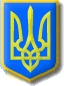 